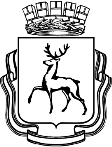 АДМИНИСТРАЦИЯ ГОРОДА НИЖНЕГО НОВГОРОДАПОСТАНОВЛЕНИЕНа основании статьи 52 Устава города Нижнего Новгорода администрация города Нижнего Новгорода постановляет:1. Внести в муниципальную программу города Нижнего Новгорода «Благоустройство города Нижнего Новгорода» на 2019 - 2024 годы, утвержденную постановлением администрации города Нижнего Новгорода от 29.12.2018 № 3836, следующие изменения:1.1. Раздел 1 изложить в редакции согласно приложению № 1 к настоящему постановлению.1.2. В разделе 2 таблицу 4 подраздела 2.7 изложить в редакции согласно приложению № 2 к настоящему постановлению.1.3. В разделе 4 таблицу 5.2 изложить в редакции согласно приложению № 3 к настоящему постановлению.2. Управлению по связям со СМИ администрации города Нижнего Новгорода обеспечить опубликование настоящего постановления в официальном печатном средстве массовой информации - газете «День города. Нижний Новгород».3. Департаменту правового обеспечения администрации города Нижнего Новгорода (Киселева С.Б.) обеспечить размещение настоящего постановления на официальном сайте администрации города Нижнего Новгорода в информационно-телекоммуникационной сети «Интернет».4. Контроль за исполнением постановления возложить на первого заместителя главы администрации города Нижнего Новгорода Сивохина Д.Г.Глава города                                                                                           Ю.В. ШалабаевА.А. Максимов217 14 10ПРИЛОЖЕНИЕ № 1к  постановлению администрациигородаот________№________1. Паспорт муниципальной программыПРИЛОЖЕНИЕ № 2к  постановлению администрациигородаот________№________2.7. Обоснование объема финансовых ресурсов.Таблица 4Ресурсное обеспечение реализации программыза счет средств бюджета города Нижнего НовгородаПРИЛОЖЕНИЕ № 3к  постановлению администрациигородаот________№________Таблица 5.2План реализации муниципальной программы«Благоустройство города Нижнего Новгорода» на 2019 - 2024 годы на 2021 год____________________________№┌┐Ответственный муниципальной исполнитель программыДепартамент благоустройства администрации города Нижнего НовгородаДепартамент благоустройства администрации города Нижнего НовгородаДепартамент благоустройства администрации города Нижнего НовгородаДепартамент благоустройства администрации города Нижнего НовгородаДепартамент благоустройства администрации города Нижнего НовгородаДепартамент благоустройства администрации города Нижнего НовгородаДепартамент благоустройства администрации города Нижнего НовгородаСоисполнители муниципальной программыАдминистрации районов города Нижнего Новгорода,Департамент благоустройства администрации города Нижнего Новгорода (далее - ДБ),Муниципальное казенное учреждение «Управление муниципальных кладбищ города Нижнего Новгорода» (далее - МКУ «УМК НН»),Муниципальное казенное учреждение «Управление инженерной защиты территорий города Нижнего Новгорода» (далее - МКУ «УИЗТ г. НН»),Департамент строительства и капитального ремонта администрации города Нижнего Новгорода (далее - департамент строительства ‎г. Н.Новгорода),Муниципальное казенное учреждение «Главное управление по капитальному строительству города Нижнего Новгорода» (далее - МКУ «Главукс Г.Н.Новгорода»),Департамент жилья и инженерной инфраструктуры администрации города Нижнего Новгорода (далее - ДЖИИ).Администрации районов города Нижнего Новгорода,Департамент благоустройства администрации города Нижнего Новгорода (далее - ДБ),Муниципальное казенное учреждение «Управление муниципальных кладбищ города Нижнего Новгорода» (далее - МКУ «УМК НН»),Муниципальное казенное учреждение «Управление инженерной защиты территорий города Нижнего Новгорода» (далее - МКУ «УИЗТ г. НН»),Департамент строительства и капитального ремонта администрации города Нижнего Новгорода (далее - департамент строительства ‎г. Н.Новгорода),Муниципальное казенное учреждение «Главное управление по капитальному строительству города Нижнего Новгорода» (далее - МКУ «Главукс Г.Н.Новгорода»),Департамент жилья и инженерной инфраструктуры администрации города Нижнего Новгорода (далее - ДЖИИ).Администрации районов города Нижнего Новгорода,Департамент благоустройства администрации города Нижнего Новгорода (далее - ДБ),Муниципальное казенное учреждение «Управление муниципальных кладбищ города Нижнего Новгорода» (далее - МКУ «УМК НН»),Муниципальное казенное учреждение «Управление инженерной защиты территорий города Нижнего Новгорода» (далее - МКУ «УИЗТ г. НН»),Департамент строительства и капитального ремонта администрации города Нижнего Новгорода (далее - департамент строительства ‎г. Н.Новгорода),Муниципальное казенное учреждение «Главное управление по капитальному строительству города Нижнего Новгорода» (далее - МКУ «Главукс Г.Н.Новгорода»),Департамент жилья и инженерной инфраструктуры администрации города Нижнего Новгорода (далее - ДЖИИ).Администрации районов города Нижнего Новгорода,Департамент благоустройства администрации города Нижнего Новгорода (далее - ДБ),Муниципальное казенное учреждение «Управление муниципальных кладбищ города Нижнего Новгорода» (далее - МКУ «УМК НН»),Муниципальное казенное учреждение «Управление инженерной защиты территорий города Нижнего Новгорода» (далее - МКУ «УИЗТ г. НН»),Департамент строительства и капитального ремонта администрации города Нижнего Новгорода (далее - департамент строительства ‎г. Н.Новгорода),Муниципальное казенное учреждение «Главное управление по капитальному строительству города Нижнего Новгорода» (далее - МКУ «Главукс Г.Н.Новгорода»),Департамент жилья и инженерной инфраструктуры администрации города Нижнего Новгорода (далее - ДЖИИ).Администрации районов города Нижнего Новгорода,Департамент благоустройства администрации города Нижнего Новгорода (далее - ДБ),Муниципальное казенное учреждение «Управление муниципальных кладбищ города Нижнего Новгорода» (далее - МКУ «УМК НН»),Муниципальное казенное учреждение «Управление инженерной защиты территорий города Нижнего Новгорода» (далее - МКУ «УИЗТ г. НН»),Департамент строительства и капитального ремонта администрации города Нижнего Новгорода (далее - департамент строительства ‎г. Н.Новгорода),Муниципальное казенное учреждение «Главное управление по капитальному строительству города Нижнего Новгорода» (далее - МКУ «Главукс Г.Н.Новгорода»),Департамент жилья и инженерной инфраструктуры администрации города Нижнего Новгорода (далее - ДЖИИ).Администрации районов города Нижнего Новгорода,Департамент благоустройства администрации города Нижнего Новгорода (далее - ДБ),Муниципальное казенное учреждение «Управление муниципальных кладбищ города Нижнего Новгорода» (далее - МКУ «УМК НН»),Муниципальное казенное учреждение «Управление инженерной защиты территорий города Нижнего Новгорода» (далее - МКУ «УИЗТ г. НН»),Департамент строительства и капитального ремонта администрации города Нижнего Новгорода (далее - департамент строительства ‎г. Н.Новгорода),Муниципальное казенное учреждение «Главное управление по капитальному строительству города Нижнего Новгорода» (далее - МКУ «Главукс Г.Н.Новгорода»),Департамент жилья и инженерной инфраструктуры администрации города Нижнего Новгорода (далее - ДЖИИ).Администрации районов города Нижнего Новгорода,Департамент благоустройства администрации города Нижнего Новгорода (далее - ДБ),Муниципальное казенное учреждение «Управление муниципальных кладбищ города Нижнего Новгорода» (далее - МКУ «УМК НН»),Муниципальное казенное учреждение «Управление инженерной защиты территорий города Нижнего Новгорода» (далее - МКУ «УИЗТ г. НН»),Департамент строительства и капитального ремонта администрации города Нижнего Новгорода (далее - департамент строительства ‎г. Н.Новгорода),Муниципальное казенное учреждение «Главное управление по капитальному строительству города Нижнего Новгорода» (далее - МКУ «Главукс Г.Н.Новгорода»),Департамент жилья и инженерной инфраструктуры администрации города Нижнего Новгорода (далее - ДЖИИ).Цели муниципальной программыОбеспечение надлежащего санитарного, эстетического состояния территории городаОбеспечение надлежащего санитарного, эстетического состояния территории городаОбеспечение надлежащего санитарного, эстетического состояния территории городаОбеспечение надлежащего санитарного, эстетического состояния территории городаОбеспечение надлежащего санитарного, эстетического состояния территории городаОбеспечение надлежащего санитарного, эстетического состояния территории городаОбеспечение надлежащего санитарного, эстетического состояния территории городаЗадачи программыОбеспечение комплексного подхода к благоустройству городских территорий.Обеспечение надежности работы инженерной инфраструктуры городаОбеспечение комплексного подхода к благоустройству городских территорий.Обеспечение надежности работы инженерной инфраструктуры городаОбеспечение комплексного подхода к благоустройству городских территорий.Обеспечение надежности работы инженерной инфраструктуры городаОбеспечение комплексного подхода к благоустройству городских территорий.Обеспечение надежности работы инженерной инфраструктуры городаОбеспечение комплексного подхода к благоустройству городских территорий.Обеспечение надежности работы инженерной инфраструктуры городаОбеспечение комплексного подхода к благоустройству городских территорий.Обеспечение надежности работы инженерной инфраструктуры городаОбеспечение комплексного подхода к благоустройству городских территорий.Обеспечение надежности работы инженерной инфраструктуры городаЭтапы и сроки муниципальной реализации программыСрок реализации программы 2019 - 2024 годы. Программа реализуется в один этапСрок реализации программы 2019 - 2024 годы. Программа реализуется в один этапСрок реализации программы 2019 - 2024 годы. Программа реализуется в один этапСрок реализации программы 2019 - 2024 годы. Программа реализуется в один этапСрок реализации программы 2019 - 2024 годы. Программа реализуется в один этапСрок реализации программы 2019 - 2024 годы. Программа реализуется в один этапСрок реализации программы 2019 - 2024 годы. Программа реализуется в один этапОбъемы бюджетных ассигнований муниципальной программы за счет средств бюджета города Нижнего НовгородаВсего, в т.ч.201920202021202220232024Объемы бюджетных ассигнований муниципальной программы за счет средств бюджета города Нижнего НовгородаВсего, в т.ч.423 902 876,692 095 201 583,843 774 490 130,391 550 825 889,201 644 197 636,67341 640 257,57Объемы бюджетных ассигнований муниципальной программы за счет средств бюджета города Нижнего НовгородаДБ631 775,7615 528 016,8138 202 005,43652 952 800,001 013 284 500,0013 640 862,42Объемы бюджетных ассигнований муниципальной программы за счет средств бюджета города Нижнего НовгородаАдминистрации районов города Нижнего Новгорода (ДБ)243 547 135,45285 104 345,15713 047 997,31206 339 800,00206 339 800,00233 264 087,29Объемы бюджетных ассигнований муниципальной программы за счет средств бюджета города Нижнего НовгородаМКУ «УИЗТ г. НН» (ДБ)117 666 878,33200 430 739,09159 511 127,3052 498 400,0052 138 500,0051 968 565,63Объемы бюджетных ассигнований муниципальной программы за счет средств бюджета города Нижнего НовгородаМКУ «УМК НН» (ДБ)62 057 087,1568 616 612,6986 351 615,3150 832 166,6750 832 166,6742 766 742,23Объемы бюджетных ассигнований муниципальной программы за счет средств бюджета города Нижнего НовгородаДЖИИ0,00,0247 374 657,74566 196 122,53301 670 870,000,00Объемы бюджетных ассигнований муниципальной программы за счет средств бюджета города Нижнего НовгородаМКУ «Главукс Г.Н.Новгорода» (департамент строительства ‎г. Н.Новгорода)0,01 525 521 870,102 530 002 727,3022 006 600,0019 931 800,000,00Целевые индикаторы муниципальной программы1. Доля населения города, удовлетворенная качеством благоустройства городских территорий (в общем количестве опрошенных граждан), - 60%.2. Доля объектов озеленения, находящихся в нормативном состоянии, по отношению к общему количеству объектов озеленения - 41%.3. Доля муниципальных кладбищ, находящихся в нормативном состоянии, по отношению к общему количеству муниципальных кладбищ - 66%.4. Охват сетями дождевой канализации -  60,6%.5. Доля отремонтированных сетей ливневой канализации города по отношению к общему количеству сетей ливневой канализации, требующих ремонта, - 3,6%.6. Доля сооружений инженерной защиты города, отвечающих нормативным требованиям, - 70,6%.7. Доля отремонтированных объектов инженерной защиты города по отношению к общему количеству объектов инженерной защиты города, требующих ремонта, - 3%.8. Доля отремонтированных прочих объектов благоустройства к общему количеству прочих объектов благоустройства, в том числе:Пляжи: 79%1. Доля населения города, удовлетворенная качеством благоустройства городских территорий (в общем количестве опрошенных граждан), - 60%.2. Доля объектов озеленения, находящихся в нормативном состоянии, по отношению к общему количеству объектов озеленения - 41%.3. Доля муниципальных кладбищ, находящихся в нормативном состоянии, по отношению к общему количеству муниципальных кладбищ - 66%.4. Охват сетями дождевой канализации -  60,6%.5. Доля отремонтированных сетей ливневой канализации города по отношению к общему количеству сетей ливневой канализации, требующих ремонта, - 3,6%.6. Доля сооружений инженерной защиты города, отвечающих нормативным требованиям, - 70,6%.7. Доля отремонтированных объектов инженерной защиты города по отношению к общему количеству объектов инженерной защиты города, требующих ремонта, - 3%.8. Доля отремонтированных прочих объектов благоустройства к общему количеству прочих объектов благоустройства, в том числе:Пляжи: 79%1. Доля населения города, удовлетворенная качеством благоустройства городских территорий (в общем количестве опрошенных граждан), - 60%.2. Доля объектов озеленения, находящихся в нормативном состоянии, по отношению к общему количеству объектов озеленения - 41%.3. Доля муниципальных кладбищ, находящихся в нормативном состоянии, по отношению к общему количеству муниципальных кладбищ - 66%.4. Охват сетями дождевой канализации -  60,6%.5. Доля отремонтированных сетей ливневой канализации города по отношению к общему количеству сетей ливневой канализации, требующих ремонта, - 3,6%.6. Доля сооружений инженерной защиты города, отвечающих нормативным требованиям, - 70,6%.7. Доля отремонтированных объектов инженерной защиты города по отношению к общему количеству объектов инженерной защиты города, требующих ремонта, - 3%.8. Доля отремонтированных прочих объектов благоустройства к общему количеству прочих объектов благоустройства, в том числе:Пляжи: 79%1. Доля населения города, удовлетворенная качеством благоустройства городских территорий (в общем количестве опрошенных граждан), - 60%.2. Доля объектов озеленения, находящихся в нормативном состоянии, по отношению к общему количеству объектов озеленения - 41%.3. Доля муниципальных кладбищ, находящихся в нормативном состоянии, по отношению к общему количеству муниципальных кладбищ - 66%.4. Охват сетями дождевой канализации -  60,6%.5. Доля отремонтированных сетей ливневой канализации города по отношению к общему количеству сетей ливневой канализации, требующих ремонта, - 3,6%.6. Доля сооружений инженерной защиты города, отвечающих нормативным требованиям, - 70,6%.7. Доля отремонтированных объектов инженерной защиты города по отношению к общему количеству объектов инженерной защиты города, требующих ремонта, - 3%.8. Доля отремонтированных прочих объектов благоустройства к общему количеству прочих объектов благоустройства, в том числе:Пляжи: 79%1. Доля населения города, удовлетворенная качеством благоустройства городских территорий (в общем количестве опрошенных граждан), - 60%.2. Доля объектов озеленения, находящихся в нормативном состоянии, по отношению к общему количеству объектов озеленения - 41%.3. Доля муниципальных кладбищ, находящихся в нормативном состоянии, по отношению к общему количеству муниципальных кладбищ - 66%.4. Охват сетями дождевой канализации -  60,6%.5. Доля отремонтированных сетей ливневой канализации города по отношению к общему количеству сетей ливневой канализации, требующих ремонта, - 3,6%.6. Доля сооружений инженерной защиты города, отвечающих нормативным требованиям, - 70,6%.7. Доля отремонтированных объектов инженерной защиты города по отношению к общему количеству объектов инженерной защиты города, требующих ремонта, - 3%.8. Доля отремонтированных прочих объектов благоустройства к общему количеству прочих объектов благоустройства, в том числе:Пляжи: 79%1. Доля населения города, удовлетворенная качеством благоустройства городских территорий (в общем количестве опрошенных граждан), - 60%.2. Доля объектов озеленения, находящихся в нормативном состоянии, по отношению к общему количеству объектов озеленения - 41%.3. Доля муниципальных кладбищ, находящихся в нормативном состоянии, по отношению к общему количеству муниципальных кладбищ - 66%.4. Охват сетями дождевой канализации -  60,6%.5. Доля отремонтированных сетей ливневой канализации города по отношению к общему количеству сетей ливневой канализации, требующих ремонта, - 3,6%.6. Доля сооружений инженерной защиты города, отвечающих нормативным требованиям, - 70,6%.7. Доля отремонтированных объектов инженерной защиты города по отношению к общему количеству объектов инженерной защиты города, требующих ремонта, - 3%.8. Доля отремонтированных прочих объектов благоустройства к общему количеству прочих объектов благоустройства, в том числе:Пляжи: 79%1. Доля населения города, удовлетворенная качеством благоустройства городских территорий (в общем количестве опрошенных граждан), - 60%.2. Доля объектов озеленения, находящихся в нормативном состоянии, по отношению к общему количеству объектов озеленения - 41%.3. Доля муниципальных кладбищ, находящихся в нормативном состоянии, по отношению к общему количеству муниципальных кладбищ - 66%.4. Охват сетями дождевой канализации -  60,6%.5. Доля отремонтированных сетей ливневой канализации города по отношению к общему количеству сетей ливневой канализации, требующих ремонта, - 3,6%.6. Доля сооружений инженерной защиты города, отвечающих нормативным требованиям, - 70,6%.7. Доля отремонтированных объектов инженерной защиты города по отношению к общему количеству объектов инженерной защиты города, требующих ремонта, - 3%.8. Доля отремонтированных прочих объектов благоустройства к общему количеству прочих объектов благоустройства, в том числе:Пляжи: 79%№ п/пКод основного мероприятия целевой статьи рас-ходовНаименование муниципальной программы, подпрограммы, основного мероприятияОтветственный исполнитель, соисполнительРасходы, руб.Расходы, руб.Расходы, руб.Расходы, руб.Расходы, руб.Расходы, руб.№ п/пКод основного мероприятия целевой статьи рас-ходовНаименование муниципальной программы, подпрограммы, основного мероприятияОтветственный исполнитель, соисполнитель2019 год2020 год2021 год2022 год2023 год2024 год12345678910Муниципальная программа «Благоустройство города Нижнего Новгорода»Муниципальная программа «Благоустройство города Нижнего Новгорода»Муниципальная программа «Благоустройство города Нижнего Новгорода»Всего, в том числе:423 902 876,692 095 201 583,843 774 490 130,391 550 825 889,201 644 197 636,67341 640 257,57Муниципальная программа «Благоустройство города Нижнего Новгорода»Муниципальная программа «Благоустройство города Нижнего Новгорода»Муниципальная программа «Благоустройство города Нижнего Новгорода»ДБ631 775,7615 528 016,8138 202 005,43652 952 800,001 013 284 500,0013 640 862,42Муниципальная программа «Благоустройство города Нижнего Новгорода»Муниципальная программа «Благоустройство города Нижнего Новгорода»Муниципальная программа «Благоустройство города Нижнего Новгорода»Администрации районов города Нижнего Новгорода (ДБ)243 547 135,45285 104 345,15713 047 997,31206 339 800,00206 339 800,00233 264 087,29Муниципальная программа «Благоустройство города Нижнего Новгорода»Муниципальная программа «Благоустройство города Нижнего Новгорода»Муниципальная программа «Благоустройство города Нижнего Новгорода»МКУ «УИЗТ г. НН» (ДБ)117 666 878,33200 430 739,09159 511 127,3052 498 400,0052 138 500,0051 968 565,63Муниципальная программа «Благоустройство города Нижнего Новгорода»Муниципальная программа «Благоустройство города Нижнего Новгорода»Муниципальная программа «Благоустройство города Нижнего Новгорода»МКУ «УМК НН» (ДБ)62 057 087,1568 616 612,6986 351 615,3150 832 166,6750 832 166,6742 766 742,23Муниципальная программа «Благоустройство города Нижнего Новгорода»Муниципальная программа «Благоустройство города Нижнего Новгорода»Муниципальная программа «Благоустройство города Нижнего Новгорода»ДЖИИ  0,00,0247 374 657,74566 196 122,53301 670 870,000,00Муниципальная программа «Благоустройство города Нижнего Новгорода»Муниципальная программа «Благоустройство города Нижнего Новгорода»Муниципальная программа «Благоустройство города Нижнего Новгорода»МКУ «ГлавУКС г.Н.Новгорода» (департамент строительства ‎г. Н.Новгорода)0,01 525 521 870,102 530 002 727,3022 006 600,0019 931 800,000,001.1.10 П 01Озеленение территории города Нижнего НовгородаВсего, в том числе:136 713 984,55155 436 417,49451 560 760,67190 613 300,00190 613 300,00159 357 375,371.1.10 П 01Озеленение территории города Нижнего НовгородаДБ631 775,7616,8132840830,330001.1.10 П 01Озеленение территории города Нижнего НовгородаАдминистрации районов города (ДБ)136 082 208,79155 436 400,68418 719 930,34190 613 300,00190 613 300,00159 357 375,371.2.10 П 02Организация и содержание мест захоронения в городе Нижнем НовгородеВсего, в том числе:42 432 099,5555 732 370,3166 949 450,3131 352 566,6731 352 566,6722 197 289,171.2.10 П 02Организация и содержание мест захоронения в городе Нижнем НовгородеМКУ «УМК НН» (ДБ)42 432 099,5548 418 131,8066 949 450,3131 352 566,6731 352 566,6722 197 289,171.2.10 П 02Организация и содержание мест захоронения в городе Нижнем НовгородеАдминистрации районов города (ДБ)0,07 314 238,510,00,00,00,01.3.10 П 03Прочие объекты благоустройства (включая сети ливневой канализации и сооружения инженерной защиты) города Нижнего НовгородаВсего, в том числе:197 057 861,911 806 589 472,462931972169,8374 096 800,0071 662 100,00110 886 139,231.3.10 П 03Прочие объекты благоустройства (включая сети ливневой канализации и сооружения инженерной защиты) города Нижнего НовгородаДБ015 528 000,005 361 175,1013 028 000,0013 028 000,0013 640 862,421.3.10 П 03Прочие объекты благоустройства (включая сети ливневой канализации и сооружения инженерной защиты) города Нижнего НовгородаМКУ «УИЗТ г. НН» (ДБ)89 592 935,25172 082 395,26132 452 870,5025 360 700,0025 000 800,0023 338 564,881.3.10 П 03Прочие объекты благоустройства (включая сети ливневой канализации и сооружения инженерной защиты) города Нижнего НовгородаАдминистрации районов города (ДБ)107 464 926,6693 457 207,10264 155 396,9313 701 500,0013 701 500,0073 906 711,921.3.10 П 03Прочие объекты благоустройства (включая сети ливневой канализации и сооружения инженерной защиты) города Нижнего НовгородаМКУ «ГлавУКС г.Н.Новгорода» (департамент строительства ‎г. Н.Новгорода)0,001 525 521 870,102 530 002 727,3022 006 600,0019 931 800,000,001.4.10 П 04Обеспечение деятельности МКУ «УИЗТ г. НН»Всего, в том числе:28 073 943,0828 311 252,3527 058 256,8027 137 700,0027 137 700,0028 630 000,751.4.10 П 04Обеспечение деятельности МКУ «УИЗТ г. НН»МКУ «УИЗТ г. НН» (ДБ)28 073 943,0828 311 252,3527 058 256,8027 137 700,0027 137 700,0028 630 000,751.5.10 П 05Обеспечение деятельности МКУ «УМК НН»Всего, в том числе:19 624 987,6020 005 967,0119 402 165,0019 479 600,0019 479 600,0020 569 453,061.5.10 П 05Обеспечение деятельности МКУ «УМК НН»МКУ «УМК НН» (ДБ)19 624 987,6020 005 967,0119 402 165,0019 479 600,0019 479 600,0020 569 453,061.6.10 П 06Основное мероприятие «Приобретение строительной техники»Всего, в том числе:0,00,00,00,00,00,01.6.10 П 06Основное мероприятие «Приобретение строительной техники»МКУ «УИЗТ г. НН» (ДБ)0,00,00,00,00,00,01.7.10 П 07Основное мероприятие «Снос самовольных построек объектов движимого имущества»Администрации районов города (ДБ)0,0025 757 575,7622 545 926,432 025 000,002 025 000,000,001.8.10 П 08Основное мероприятие «Освещение города Нижнего Новгорода сетями городского наружного освещения, находящимися в муниципальной собственности»ДЖИИ0,000,00170 975 659,26316 633 322,5352 108 070,000,001.9.10 П 09Основное мероприятие «Расходы на ремонт, реконструкцию и модернизацию сетей городского наружного освещения, находящихся в муниципальной собственности»Всего, в том числе:0,000,0084 025 742,09249 562 800,00249 562 800,000,001.9.10 П 09Основное мероприятие «Расходы на ремонт, реконструкцию и модернизацию сетей городского наружного освещения, находящихся в муниципальной собственности»ДЖИИ0,000,0076 398 998,48249 562 800,00249 562 800,000,001.9.10 П 09Основное мероприятие «Расходы на ремонт, реконструкцию и модернизацию сетей городского наружного освещения, находящихся в муниципальной собственности»Администрации районов города (ДБ)0,000,007626743,610,000,000,001.10.10 П С1Основное мероприятие «Предупреждение распространения, профилактика, диагностика и лечение от новой коронавирусной инфекции (COVID-19)»Всего, в том числе:0,003368528,460,000,000,000,001.10.10 П С1Основное мероприятие «Предупреждение распространения, профилактика, диагностика и лечение от новой коронавирусной инфекции (COVID-19)»Администрации районов города (ДБ)0,003138923,100,000,000,000,001.10.10 П С1Основное мероприятие «Предупреждение распространения, профилактика, диагностика и лечение от новой коронавирусной инфекции (COVID-19)»МКУ «УМК НН» (ДБ)0,00192513,880,000,000,000,001.10.10 П С1Основное мероприятие «Предупреждение распространения, профилактика, диагностика и лечение от новой коронавирусной инфекции (COVID-19)»МКУ «УИЗТ г. НН» (ДБ)0,0037091,480,000,000,000,001.11.10 П К2Основное мероприятие «Реализация инфраструктурных проектов, источником финансового обеспечения которых являются бюджетные кредиты, предоставляемые из федерального бюджета на финансовое обеспечение реализации инфраструктурных проектов в 2022 году»ДБ0,000,000,00639924800,000,000,001.12.10 П К3Основное мероприятие «Реализация инфраструктурных проектов, источником финансового обеспечения которых являются бюджетные кредиты, предоставляемые из федерального бюджета на финансовое обеспечение реализации инфраструктурных проектов в 2023 году»ДБ0,000,000,000,001000256500,000,00№ п/пКод основного мероприятия целевой статьи расходовНаименование подпрограммы, задачи, основные мероприятия, мероприятияОтветственный за выполнение мероприятия (управление, отдел)Ответственный за выполнение мероприятия (управление, отдел)СрокСрокПоказатели непосредственного результата реализации мероприятия (далее - ПНР)Показатели непосредственного результата реализации мероприятия (далее - ПНР)Показатели непосредственного результата реализации мероприятия (далее - ПНР)Показатели непосредственного результата реализации мероприятия (далее - ПНР)Объемы финансового обеспечения, руб.Объемы финансового обеспечения, руб.Объемы финансового обеспечения, руб.Объемы финансового обеспечения, руб.№ п/пКод основного мероприятия целевой статьи расходовНаименование подпрограммы, задачи, основные мероприятия, мероприятияОтветственный за выполнение мероприятия (управление, отдел)Ответственный за выполнение мероприятия (управление, отдел)начала реализацииокончания реализацииНаименование ПНРНаименование ПНРЕд. изм.ЗначениеСобственные городские средстваСредства областного бюджетаСредства федерального бюджетаПрочие источники1234456778910111213Всего по муниципальной программе «Благоустройство города Нижнего Новгорода»Всего по муниципальной программе «Благоустройство города Нижнего Новгорода»Всего по муниципальной программе «Благоустройство города Нижнего Новгорода»Всего по муниципальной программе «Благоустройство города Нижнего Новгорода»Всего по муниципальной программе «Благоустройство города Нижнего Новгорода»Всего по муниципальной программе «Благоустройство города Нижнего Новгорода»Всего по муниципальной программе «Благоустройство города Нижнего Новгорода»Всего по муниципальной программе «Благоустройство города Нижнего Новгорода»Всего по муниципальной программе «Благоустройство города Нижнего Новгорода»Всего по муниципальной программе «Благоустройство города Нижнего Новгорода»Всего по муниципальной программе «Благоустройство города Нижнего Новгорода»847571256,041123804886,911800000000,00-Задача. Обеспечение комплексного подхода к благоустройству городских территорийЗадача. Обеспечение комплексного подхода к благоустройству городских территорийЗадача. Обеспечение комплексного подхода к благоустройству городских территорийЗадача. Обеспечение комплексного подхода к благоустройству городских территорийЗадача. Обеспечение комплексного подхода к благоустройству городских территорийЗадача. Обеспечение комплексного подхода к благоустройству городских территорийЗадача. Обеспечение комплексного подхода к благоустройству городских территорийЗадача. Обеспечение комплексного подхода к благоустройству городских территорийЗадача. Обеспечение комплексного подхода к благоустройству городских территорийЗадача. Обеспечение комплексного подхода к благоустройству городских территорийЗадача. Обеспечение комплексного подхода к благоустройству городских территорий316285675,57201379762,42--1.10 П 01Основное мероприятие. Озеленение территории города Нижнего НовгородаОсновное мероприятие. Озеленение территории города Нижнего НовгородаОсновное мероприятие. Озеленение территории города Нижнего НовгородаОсновное мероприятие. Озеленение территории города Нижнего НовгородаОсновное мероприятие. Озеленение территории города Нижнего НовгородаОсновное мероприятие. Озеленение территории города Нижнего НовгородаОсновное мероприятие. Озеленение территории города Нижнего НовгородаОсновное мероприятие. Озеленение территории города Нижнего НовгородаОсновное мероприятие. Озеленение территории города Нижнего Новгорода276626511,88174089475,80--1.1. Озеленение территории города Нижнего Новгорода Озеленение территории города Нижнего НовгородаАдминистрации районов города Нижнего Новгорода, в том числе:Администрации районов города Нижнего Новгорода, в том числе:01.01.202131.12.2021Площадь объектов озеленения на содержаниеПлощадь объектов озеленения на содержаниекв. м15498875,40165562534,29---1.1. Озеленение территории города Нижнего Новгорода Озеленение территории города Нижнего НовгородаАдминистрация Автозаводского районаАдминистрация Автозаводского района01.01.202131.12.2021Площадь объектов озеленения на содержаниеПлощадь объектов озеленения на содержаниекв. м1192184,2012620727,25---1.1. Озеленение территории города Нижнего Новгорода Озеленение территории города Нижнего НовгородаАдминистрация  Канавинского районаАдминистрация  Канавинского района01.01.202131.12.2021Площадь объектов озеленения на содержаниеПлощадь объектов озеленения на содержаниекв. м1806422,0014061776,97---1.1. Озеленение территории города Нижнего Новгорода Озеленение территории города Нижнего НовгородаАдминистрация Ленинского районаАдминистрация Ленинского района01.01.202131.12.2021Площадь объектов озеленения на содержаниеПлощадь объектов озеленения на содержаниекв. м4209018,005480170,78--1.1. Озеленение территории города Нижнего Новгорода Озеленение территории города Нижнего НовгородаАдминистрация Московского районаАдминистрация Московского района01.01.202131.12.2021Площадь объектов озеленения на содержаниеПлощадь объектов озеленения на содержаниекв. м833185,908210262,48--1.1. Озеленение территории города Нижнего Новгорода Озеленение территории города Нижнего НовгородаАдминистрация Нижегородского районаАдминистрация Нижегородского района01.01.202131.12.2021Площадь объектов озеленения на содержаниеПлощадь объектов озеленения на содержаниекв. м823989,0082823177,79--1.1. Озеленение территории города Нижнего Новгорода Озеленение территории города Нижнего НовгородаАдминистрация Приокского районаАдминистрация Приокского района01.01.202131.12.2021Площадь объектов озеленения на содержаниеПлощадь объектов озеленения на содержаниекв. м1366448,308327644,30--1.1. Озеленение территории города Нижнего Новгорода Озеленение территории города Нижнего НовгородаАдминистрация Советского районаАдминистрация Советского района01.01.202131.12.2021Площадь объектов озеленения на содержаниеПлощадь объектов озеленения на содержаниекв. м617757,0010668980,17--1.1. Озеленение территории города Нижнего Новгорода Озеленение территории города Нижнего НовгородаАдминистрация Сормовского районаАдминистрация Сормовского района01.01.202131.12.2021Площадь объектов озеленения на содержаниеПлощадь объектов озеленения на содержаниекв. м4367945,0022669794,55--1.1. Озеленение территории города Нижнего Новгорода Озеленение территории города Нижнего НовгородаТерриториальный отдел администрации городаТерриториальный отдел администрации города01.05.202131.12.2021Площадь объектов озеленения на содержаниеПлощадь объектов озеленения на содержаниекв. м281926,00700000,00--1.2.Выполнение работ по ремонту объектов озеленения в районах города Нижнего НовгородаВыполнение работ по ремонту объектов озеленения в районах города Нижнего НовгородаАдминистрации районов города Нижнего Новгорода, в том числе:Администрации районов города Нижнего Новгорода, в том числе:01.01.202131.12.2021Площадь ремонтируемых объектов озелененияПлощадь ремонтируемых объектов озеленениякв. м18168366397845,07---1.2.Выполнение работ по ремонту объектов озеленения в районах города Нижнего НовгородаВыполнение работ по ремонту объектов озеленения в районах города Нижнего НовгородаАдминистрации районов города Нижнего Новгорода, в том числе:Администрации районов города Нижнего Новгорода, в том числе:01.01.202131.12.2021Площадь ремонтируемых объектов озелененияПлощадь ремонтируемых объектов озеленениякуб. м2416,86397845,07---1.2.Выполнение работ по ремонту объектов озеленения в районах города Нижнего НовгородаВыполнение работ по ремонту объектов озеленения в районах города Нижнего НовгородаАдминистрация Автозаводского районаАдминистрация Автозаводского района01.01.202131.12.2021Вырубка аварийных деревьевВырубка аварийных деревьевкуб.м2010604988,42---1.2.Выполнение работ по ремонту объектов озеленения в районах города Нижнего НовгородаВыполнение работ по ремонту объектов озеленения в районах города Нижнего НовгородаАдминистрация Канавинского районаАдминистрация Канавинского района01.01.202131.12.2021Площадь ремонтируемых объектов озелененияПлощадь ремонтируемых объектов озеленениякв. м18064222049070,04---1.2.Выполнение работ по ремонту объектов озеленения в районах города Нижнего НовгородаВыполнение работ по ремонту объектов озеленения в районах города Нижнего НовгородаАдминистрация Нижегородского районаАдминистрация Нижегородского района01.05.202131.12.2021Площадь ремонтируемых объектов озелененияПлощадь ремонтируемых объектов озеленениякв. м102292943343,03---1.2.Выполнение работ по ремонту объектов озеленения в районах города Нижнего НовгородаВыполнение работ по ремонту объектов озеленения в районах города Нижнего НовгородаАдминистрация Советского районаАдминистрация Советского района01.01.202131.12.2021Площадь ремонтируемых объектов озелененияПлощадь ремонтируемых объектов озеленениякв. м185355729,20---1.2.Выполнение работ по ремонту объектов озеленения в районах города Нижнего НовгородаВыполнение работ по ремонту объектов озеленения в районах города Нижнего НовгородаАдминистрация Сормовского районаАдминистрация Сормовского района01.01.202131.12.2021Площадь ремонтируемых объектов озелененияПлощадь ремонтируемых объектов озеленениякуб. м406,8444714,38---1.3.Капитальный ремонт площади им. Максима ГорькогоКапитальный ремонт площади им. Максима ГорькогоАдминистрация Нижегородского районаАдминистрация Нижегородского района01.01.202131.12.2021Выполнение работ по благоустройствуВыполнение работ по благоустройствуЕсть/ нетесть68700835,44---1.4.Комплексное благоустройство общественной территории «Бульвар по пр. Гагарина»Комплексное благоустройство общественной территории «Бульвар по пр. Гагарина»Администрация Приокского районаАдминистрация Приокского района01.06.202131.12.2021Выполнение работ по благоустройствуВыполнение работ по благоустройствуЕсть/ нетесть14353019,91---1.5.Мероприятие по подготовке к празднованию 800-летия основания города Нижнего Новгорода на выполнение работ по цветочному оформлению города, а также содержанию цветниковМероприятие по подготовке к празднованию 800-летия основания города Нижнего Новгорода на выполнение работ по цветочному оформлению города, а также содержанию цветниковАдминистрации районов города Нижнего Новгорода, в том числе:Администрации районов города Нижнего Новгорода, в том числе:01.01.202131.12.2021Площадь цветочного оформления городаПлощадь цветочного оформления городакв.м42958,91979236,8296944445,97--1.5.Мероприятие по подготовке к празднованию 800-летия основания города Нижнего Новгорода на выполнение работ по цветочному оформлению города, а также содержанию цветниковМероприятие по подготовке к празднованию 800-летия основания города Нижнего Новгорода на выполнение работ по цветочному оформлению города, а также содержанию цветниковАдминистрации районов города Нижнего Новгорода, в том числе:Администрации районов города Нижнего Новгорода, в том числе:01.01.202131.12.2021Площадь содержания цветниковПлощадь содержания цветниковкв.м50050,57979236,8296944445,97--1.5.Мероприятие по подготовке к празднованию 800-летия основания города Нижнего Новгорода на выполнение работ по цветочному оформлению города, а также содержанию цветниковМероприятие по подготовке к празднованию 800-летия основания города Нижнего Новгорода на выполнение работ по цветочному оформлению города, а также содержанию цветниковАдминистрация Автозаводского районаАдминистрация Автозаводского района01.01.202131.12.2021Площадь цветочного оформления городаПлощадь цветочного оформления городакв.м7543,58172199,6717047767,98--1.5.Мероприятие по подготовке к празднованию 800-летия основания города Нижнего Новгорода на выполнение работ по цветочному оформлению города, а также содержанию цветниковМероприятие по подготовке к празднованию 800-летия основания города Нижнего Новгорода на выполнение работ по цветочному оформлению города, а также содержанию цветниковАдминистрация Автозаводского районаАдминистрация Автозаводского района01.01.202131.12.2021Площадь содержания цветниковПлощадь содержания цветниковкв.м9736,49172199,6717047767,98--1.5.Мероприятие по подготовке к празднованию 800-летия основания города Нижнего Новгорода на выполнение работ по цветочному оформлению города, а также содержанию цветниковМероприятие по подготовке к празднованию 800-летия основания города Нижнего Новгорода на выполнение работ по цветочному оформлению города, а также содержанию цветниковАдминистрация Канавинского районаАдминистрация Канавинского района01.01.202131.12.2021Площадь цветочного оформления городаПлощадь цветочного оформления городакв.м9173,44140641,6913923528,98--1.5.Мероприятие по подготовке к празднованию 800-летия основания города Нижнего Новгорода на выполнение работ по цветочному оформлению города, а также содержанию цветниковМероприятие по подготовке к празднованию 800-летия основания города Нижнего Новгорода на выполнение работ по цветочному оформлению города, а также содержанию цветниковАдминистрация Канавинского районаАдминистрация Канавинского района01.01.202131.12.2021Площадь содержания цветниковПлощадь содержания цветниковкв.м.9797,12140641,6913923528,98--1.5.Мероприятие по подготовке к празднованию 800-летия основания города Нижнего Новгорода на выполнение работ по цветочному оформлению города, а также содержанию цветниковМероприятие по подготовке к празднованию 800-летия основания города Нижнего Новгорода на выполнение работ по цветочному оформлению города, а также содержанию цветниковАдминистрация Ленинского районаАдминистрация Ленинского района01.01.202131.12.2021Площадь цветочного оформления городаПлощадь цветочного оформления городакв.м.4535,84107846,0910676762,61--1.5.Мероприятие по подготовке к празднованию 800-летия основания города Нижнего Новгорода на выполнение работ по цветочному оформлению города, а также содержанию цветниковМероприятие по подготовке к празднованию 800-летия основания города Нижнего Новгорода на выполнение работ по цветочному оформлению города, а также содержанию цветниковАдминистрация Ленинского районаАдминистрация Ленинского района01.01.202131.12.2021Площадь содержания цветниковПлощадь содержания цветниковкв.м4876,67107846,0910676762,61--1.5.Мероприятие по подготовке к празднованию 800-летия основания города Нижнего Новгорода на выполнение работ по цветочному оформлению города, а также содержанию цветниковМероприятие по подготовке к празднованию 800-летия основания города Нижнего Новгорода на выполнение работ по цветочному оформлению города, а также содержанию цветниковАдминистрация Московского районаАдминистрация Московского района01.01.202131.12.2021Площадь цветочного оформления городаПлощадь цветочного оформления городакв.м2574,4655494,205493926,56--1.5.Мероприятие по подготовке к празднованию 800-летия основания города Нижнего Новгорода на выполнение работ по цветочному оформлению города, а также содержанию цветниковМероприятие по подготовке к празднованию 800-летия основания города Нижнего Новгорода на выполнение работ по цветочному оформлению города, а также содержанию цветниковАдминистрация Московского районаАдминистрация Московского района01.01.202131.12.2021Площадь содержания цветниковПлощадь содержания цветниковкв.м.3984,8155494,205493926,56--1.5.Мероприятие по подготовке к празднованию 800-летия основания города Нижнего Новгорода на выполнение работ по цветочному оформлению города, а также содержанию цветниковМероприятие по подготовке к празднованию 800-летия основания города Нижнего Новгорода на выполнение работ по цветочному оформлению города, а также содержанию цветниковАдминистрация Нижегородского районаАдминистрация Нижегородского района01.01.202131.12.2021Площадь цветочного оформления городаПлощадь цветочного оформления городакв.м8677,00228202,3822592035,56--1.5.Мероприятие по подготовке к празднованию 800-летия основания города Нижнего Новгорода на выполнение работ по цветочному оформлению города, а также содержанию цветниковМероприятие по подготовке к празднованию 800-летия основания города Нижнего Новгорода на выполнение работ по цветочному оформлению города, а также содержанию цветниковАдминистрация Нижегородского районаАдминистрация Нижегородского района01.01.202131.12.2021Площадь содержания цветниковПлощадь содержания цветниковкв.м10167,00228202,3822592035,56--1.5.Мероприятие по подготовке к празднованию 800-летия основания города Нижнего Новгорода на выполнение работ по цветочному оформлению города, а также содержанию цветниковМероприятие по подготовке к празднованию 800-летия основания города Нижнего Новгорода на выполнение работ по цветочному оформлению города, а также содержанию цветниковАдминистрация Приокского районаАдминистрация Приокского района01.01.202131.12.2021Площадь цветочного оформления городаПлощадь цветочного оформления городакв.м1735,1042486,224206135,78--1.5.Мероприятие по подготовке к празднованию 800-летия основания города Нижнего Новгорода на выполнение работ по цветочному оформлению города, а также содержанию цветниковМероприятие по подготовке к празднованию 800-летия основания города Нижнего Новгорода на выполнение работ по цветочному оформлению города, а также содержанию цветниковАдминистрация Приокского районаАдминистрация Приокского района01.01.202131.12.2021Площадь содержания цветниковПлощадь содержания цветниковкв.м1735,1042486,224206135,78--1.5.Мероприятие по подготовке к празднованию 800-летия основания города Нижнего Новгорода на выполнение работ по цветочному оформлению города, а также содержанию цветниковМероприятие по подготовке к празднованию 800-летия основания города Нижнего Новгорода на выполнение работ по цветочному оформлению города, а также содержанию цветниковАдминистрация Советского районаАдминистрация Советского района01.01.202131.12.2021Площадь цветочного оформления городаПлощадь цветочного оформления городакв.м3415,09105501,9510444692,93--1.5.Мероприятие по подготовке к празднованию 800-летия основания города Нижнего Новгорода на выполнение работ по цветочному оформлению города, а также содержанию цветниковМероприятие по подготовке к празднованию 800-летия основания города Нижнего Новгорода на выполнение работ по цветочному оформлению города, а также содержанию цветниковАдминистрация Советского районаАдминистрация Советского района01.01.202131.12.2021Площадь содержания цветниковПлощадь содержания цветниковкв.м.3785,52105501,9510444692,93--1.5.Мероприятие по подготовке к празднованию 800-летия основания города Нижнего Новгорода на выполнение работ по цветочному оформлению города, а также содержанию цветниковМероприятие по подготовке к празднованию 800-летия основания города Нижнего Новгорода на выполнение работ по цветочному оформлению города, а также содержанию цветниковАдминистрация Сормовского районаАдминистрация Сормовского района01.01.202131.12.2021Площадь цветочного оформления городаПлощадь цветочного оформления городакв.м5304,40126864,6212559595,57--1.5.Мероприятие по подготовке к празднованию 800-летия основания города Нижнего Новгорода на выполнение работ по цветочному оформлению города, а также содержанию цветниковМероприятие по подготовке к празднованию 800-летия основания города Нижнего Новгорода на выполнение работ по цветочному оформлению города, а также содержанию цветниковАдминистрация Сормовского районаАдминистрация Сормовского района01.01.202131.12.2021Площадь содержания цветниковПлощадь содержания цветниковкв.м5967,86126864,6212559595,57--1.6.Мероприятие по подготовке к празднованию 800-летия основания города Нижнего Новгорода на выполнение работ по установке малых архитектурных форм (лавочек, урн)Мероприятие по подготовке к празднованию 800-летия основания города Нижнего Новгорода на выполнение работ по установке малых архитектурных форм (лавочек, урн)Всего:Всего:01.01.202131.12.2021Количество малых архитектурных форм (лавочек, урн)Количество малых архитектурных форм (лавочек, урн)шт.2352315277,7731212499,44--1.6.Мероприятие по подготовке к празднованию 800-летия основания города Нижнего Новгорода на выполнение работ по установке малых архитектурных форм (лавочек, урн)Мероприятие по подготовке к празднованию 800-летия основания города Нижнего Новгорода на выполнение работ по установке малых архитектурных форм (лавочек, урн)ДБДБ01.01.202131.12.2021Количество малых архитектурных форм (урн)Количество малых архитектурных форм (урн)шт.1761220125,0021792375,00--1.6.Мероприятие по подготовке к празднованию 800-летия основания города Нижнего Новгорода на выполнение работ по установке малых архитектурных форм (лавочек, урн)Мероприятие по подготовке к празднованию 800-летия основания города Нижнего Новгорода на выполнение работ по установке малых архитектурных форм (лавочек, урн)Администрации районов города Нижнего Новгорода, в том числе:Администрации районов города Нижнего Новгорода, в том числе:01.01.202131.12.2021Количество малых архитектурных форм (лавочек, урн)Количество малых архитектурных форм (лавочек, урн)шт.59195152,779420124,44--1.6.Мероприятие по подготовке к празднованию 800-летия основания города Нижнего Новгорода на выполнение работ по установке малых архитектурных форм (лавочек, урн)Мероприятие по подготовке к празднованию 800-летия основания города Нижнего Новгорода на выполнение работ по установке малых архитектурных форм (лавочек, урн)Администрация Автозаводского районаАдминистрация Автозаводского района01.02.202131.12.2021Количество малых архитектурных форм (лавочек)Количество малых архитектурных форм (лавочек)шт.8213121,091298988,30--1.6.Мероприятие по подготовке к празднованию 800-летия основания города Нижнего Новгорода на выполнение работ по установке малых архитектурных форм (лавочек, урн)Мероприятие по подготовке к празднованию 800-летия основания города Нижнего Новгорода на выполнение работ по установке малых архитектурных форм (лавочек, урн)Администрация Канавинского районаАдминистрация Канавинского района01.02.202131.12.2021Количество малых архитектурных форм (лавочек, урн)Количество малых архитектурных форм (лавочек, урн)шт.10014512,391436726,98--1.6.Мероприятие по подготовке к празднованию 800-летия основания города Нижнего Новгорода на выполнение работ по установке малых архитектурных форм (лавочек, урн)Мероприятие по подготовке к празднованию 800-летия основания города Нижнего Новгорода на выполнение работ по установке малых архитектурных форм (лавочек, урн)Администрация Ленинского районаАдминистрация Ленинского района01.02.202131.12.2021Количество малых архитектурных форм (лавочек, урн)Количество малых архитектурных форм (лавочек, урн)шт.699193,21910127,48--1.6.Мероприятие по подготовке к празднованию 800-летия основания города Нижнего Новгорода на выполнение работ по установке малых архитектурных форм (лавочек, урн)Мероприятие по подготовке к празднованию 800-летия основания города Нижнего Новгорода на выполнение работ по установке малых архитектурных форм (лавочек, урн)Администрация Московского районаАдминистрация Московского района01.02.202131.12.2021Количество малых архитектурных форм (лавочек)Количество малых архитектурных форм (лавочек)шт.405995,58593562,24--1.6.Мероприятие по подготовке к празднованию 800-летия основания города Нижнего Новгорода на выполнение работ по установке малых архитектурных форм (лавочек, урн)Мероприятие по подготовке к празднованию 800-летия основания города Нижнего Новгорода на выполнение работ по установке малых архитектурных форм (лавочек, урн)Администрация Нижегородского районаАдминистрация Нижегородского района01.02.202131.12.2021Количество малых архитектурных форм (лавочек, урн)Количество малых архитектурных форм (лавочек, урн)шт.15430103,422980238,10--1.6.Мероприятие по подготовке к празднованию 800-летия основания города Нижнего Новгорода на выполнение работ по установке малых архитектурных форм (лавочек, урн)Мероприятие по подготовке к празднованию 800-летия основания города Нижнего Новгорода на выполнение работ по установке малых архитектурных форм (лавочек, урн)Администрация Приокского районаАдминистрация Приокского района01.02.202131.12.2021Количество малых архитектурных форм (лавочек, урн)Количество малых архитектурных форм (лавочек, урн)шт.6810181,601007978,40--1.6.Мероприятие по подготовке к празднованию 800-летия основания города Нижнего Новгорода на выполнение работ по установке малых архитектурных форм (лавочек, урн)Мероприятие по подготовке к празднованию 800-летия основания города Нижнего Новгорода на выполнение работ по установке малых архитектурных форм (лавочек, урн)Администрация Советского районаАдминистрация Советского района01.02.202131.12.2021Количество малых архитектурных форм (лавочек)Количество малых архитектурных форм (лавочек)шт.204160,98411937,13--1.6.Мероприятие по подготовке к празднованию 800-летия основания города Нижнего Новгорода на выполнение работ по установке малых архитектурных форм (лавочек, урн)Мероприятие по подготовке к празднованию 800-летия основания города Нижнего Новгорода на выполнение работ по установке малых архитектурных форм (лавочек, урн)Администрация Сормовского районаАдминистрация Сормовского района01.02.202131.12.2021Количество малых архитектурных форм (лавочек)Количество малых архитектурных форм (лавочек)шт.587884,50780565,81--1.7.Мероприятие по подготовке к празднованию 800-летия основания города Нижнего Новгорода на выполнение работ по посадке деревьев и кустарников, а так же вырубке, сносу (санитарной вырубке) деревьев (зеленых насаждений) Мероприятие по подготовке к празднованию 800-летия основания города Нижнего Новгорода на выполнение работ по посадке деревьев и кустарников, а так же вырубке, сносу (санитарной вырубке) деревьев (зеленых насаждений) Администрации районов города Нижнего Новгорода, в том числе:Администрации районов города Нижнего Новгорода, в том числе:01.01.202131.12.2021Объем вырубки, сноса (санитарной вырубки) деревьев (зеленых насаждений)Объем вырубки, сноса (санитарной вырубки) деревьев (зеленых насаждений)куб.м.11465,47427884,0642360521,66--1.7.Мероприятие по подготовке к празднованию 800-летия основания города Нижнего Новгорода на выполнение работ по посадке деревьев и кустарников, а так же вырубке, сносу (санитарной вырубке) деревьев (зеленых насаждений) Мероприятие по подготовке к празднованию 800-летия основания города Нижнего Новгорода на выполнение работ по посадке деревьев и кустарников, а так же вырубке, сносу (санитарной вырубке) деревьев (зеленых насаждений) Администрации районов города Нижнего Новгорода, в том числе:Администрации районов города Нижнего Новгорода, в том числе:01.01.202131.12.2021Количество посаженных деревьев и кустарниковКоличество посаженных деревьев и кустарниковшт. 20694427884,0642360521,66--1.7.Мероприятие по подготовке к празднованию 800-летия основания города Нижнего Новгорода на выполнение работ по посадке деревьев и кустарников, а так же вырубке, сносу (санитарной вырубке) деревьев (зеленых насаждений) Мероприятие по подготовке к празднованию 800-летия основания города Нижнего Новгорода на выполнение работ по посадке деревьев и кустарников, а так же вырубке, сносу (санитарной вырубке) деревьев (зеленых насаждений) Администрация Автозаводского районаАдминистрация Автозаводского района01.01.202131.12.2021Объем вырубки, сноса (санитарной вырубки) деревьев (зеленых насаждений)Объем вырубки, сноса (санитарной вырубки) деревьев (зеленых насаждений)куб.м.1637,8661882,406126357,56--1.7.Мероприятие по подготовке к празднованию 800-летия основания города Нижнего Новгорода на выполнение работ по посадке деревьев и кустарников, а так же вырубке, сносу (санитарной вырубке) деревьев (зеленых насаждений) Мероприятие по подготовке к празднованию 800-летия основания города Нижнего Новгорода на выполнение работ по посадке деревьев и кустарников, а так же вырубке, сносу (санитарной вырубке) деревьев (зеленых насаждений) Администрация Автозаводского районаАдминистрация Автозаводского района01.01.202131.12.2021Количество посаженных деревьев и кустарниковКоличество посаженных деревьев и кустарниковшт. 323161882,406126357,56--1.7.Мероприятие по подготовке к празднованию 800-летия основания города Нижнего Новгорода на выполнение работ по посадке деревьев и кустарников, а так же вырубке, сносу (санитарной вырубке) деревьев (зеленых насаждений) Мероприятие по подготовке к празднованию 800-летия основания города Нижнего Новгорода на выполнение работ по посадке деревьев и кустарников, а так же вырубке, сносу (санитарной вырубке) деревьев (зеленых насаждений) Администрация Канавинского районаАдминистрация Канавинского района01.01.202131.12.2021Объем вырубки, сноса (санитарной вырубки) деревьев (зеленых насаждений)Объем вырубки, сноса (санитарной вырубки) деревьев (зеленых насаждений)куб.м.1035,2135136,363478499,69--1.7.Мероприятие по подготовке к празднованию 800-летия основания города Нижнего Новгорода на выполнение работ по посадке деревьев и кустарников, а так же вырубке, сносу (санитарной вырубке) деревьев (зеленых насаждений) Мероприятие по подготовке к празднованию 800-летия основания города Нижнего Новгорода на выполнение работ по посадке деревьев и кустарников, а так же вырубке, сносу (санитарной вырубке) деревьев (зеленых насаждений) Администрация Канавинского районаАдминистрация Канавинского района01.01.202131.12.2021Количество посаженных деревьев и кустарниковКоличество посаженных деревьев и кустарниковшт. 208135136,363478499,69--1.7.Мероприятие по подготовке к празднованию 800-летия основания города Нижнего Новгорода на выполнение работ по посадке деревьев и кустарников, а так же вырубке, сносу (санитарной вырубке) деревьев (зеленых насаждений) Мероприятие по подготовке к празднованию 800-летия основания города Нижнего Новгорода на выполнение работ по посадке деревьев и кустарников, а так же вырубке, сносу (санитарной вырубке) деревьев (зеленых насаждений) Администрация Ленинского районаАдминистрация Ленинского района01.01.202131.12.2021Объем вырубки, сноса (санитарной вырубки) деревьев (зеленых насаждений)Объем вырубки, сноса (санитарной вырубки) деревьев (зеленых насаждений)куб.м.1250,236239,633587723,36--1.7.Мероприятие по подготовке к празднованию 800-летия основания города Нижнего Новгорода на выполнение работ по посадке деревьев и кустарников, а так же вырубке, сносу (санитарной вырубке) деревьев (зеленых насаждений) Мероприятие по подготовке к празднованию 800-летия основания города Нижнего Новгорода на выполнение работ по посадке деревьев и кустарников, а так же вырубке, сносу (санитарной вырубке) деревьев (зеленых насаждений) Администрация Ленинского районаАдминистрация Ленинского района01.01.202131.12.2021Количество посаженных деревьев и кустарниковКоличество посаженных деревьев и кустарниковшт. 15636239,633587723,36--1.7.Мероприятие по подготовке к празднованию 800-летия основания города Нижнего Новгорода на выполнение работ по посадке деревьев и кустарников, а так же вырубке, сносу (санитарной вырубке) деревьев (зеленых насаждений) Мероприятие по подготовке к празднованию 800-летия основания города Нижнего Новгорода на выполнение работ по посадке деревьев и кустарников, а так же вырубке, сносу (санитарной вырубке) деревьев (зеленых насаждений) Администрация Московского районаАдминистрация Московского района01.01.202131.12.2021Объем вырубки, сноса (санитарной вырубки) деревьев (зеленых насаждений)Объем вырубки, сноса (санитарной вырубки) деревьев (зеленых насаждений)куб.м.1090,1838490,023810512,03--1.7.Мероприятие по подготовке к празднованию 800-летия основания города Нижнего Новгорода на выполнение работ по посадке деревьев и кустарников, а так же вырубке, сносу (санитарной вырубке) деревьев (зеленых насаждений) Мероприятие по подготовке к празднованию 800-летия основания города Нижнего Новгорода на выполнение работ по посадке деревьев и кустарников, а так же вырубке, сносу (санитарной вырубке) деревьев (зеленых насаждений) Администрация Московского районаАдминистрация Московского района01.01.202131.12.2021Количество посаженных деревьев и кустарниковКоличество посаженных деревьев и кустарниковшт. 22838490,023810512,03--1.7.Мероприятие по подготовке к празднованию 800-летия основания города Нижнего Новгорода на выполнение работ по посадке деревьев и кустарников, а так же вырубке, сносу (санитарной вырубке) деревьев (зеленых насаждений) Мероприятие по подготовке к празднованию 800-летия основания города Нижнего Новгорода на выполнение работ по посадке деревьев и кустарников, а так же вырубке, сносу (санитарной вырубке) деревьев (зеленых насаждений) Администрация Нижегородского районаАдминистрация Нижегородского района01.01.202131.12.2021Объем вырубки, сноса (санитарной вырубки) деревьев (зеленых насаждений)Объем вырубки, сноса (санитарной вырубки) деревьев (зеленых насаждений)куб.м.1123,475513,737475859,40--1.7.Мероприятие по подготовке к празднованию 800-летия основания города Нижнего Новгорода на выполнение работ по посадке деревьев и кустарников, а так же вырубке, сносу (санитарной вырубке) деревьев (зеленых насаждений) Мероприятие по подготовке к празднованию 800-летия основания города Нижнего Новгорода на выполнение работ по посадке деревьев и кустарников, а так же вырубке, сносу (санитарной вырубке) деревьев (зеленых насаждений) Администрация Нижегородского районаАдминистрация Нижегородского района01.01.202131.12.2021Количество посаженных деревьев и кустарниковКоличество посаженных деревьев и кустарниковшт. 589875513,737475859,40--1.7.Мероприятие по подготовке к празднованию 800-летия основания города Нижнего Новгорода на выполнение работ по посадке деревьев и кустарников, а так же вырубке, сносу (санитарной вырубке) деревьев (зеленых насаждений) Мероприятие по подготовке к празднованию 800-летия основания города Нижнего Новгорода на выполнение работ по посадке деревьев и кустарников, а так же вырубке, сносу (санитарной вырубке) деревьев (зеленых насаждений) Администрация Приокского районаАдминистрация Приокского района01.01.202131.12.2021Объем вырубки, сноса (санитарной вырубки) деревьев (зеленых насаждений)Объем вырубки, сноса (санитарной вырубки) деревьев (зеленых насаждений)куб.м.817,2546690,984622407,60--1.7.Мероприятие по подготовке к празднованию 800-летия основания города Нижнего Новгорода на выполнение работ по посадке деревьев и кустарников, а так же вырубке, сносу (санитарной вырубке) деревьев (зеленых насаждений) Мероприятие по подготовке к празднованию 800-летия основания города Нижнего Новгорода на выполнение работ по посадке деревьев и кустарников, а так же вырубке, сносу (санитарной вырубке) деревьев (зеленых насаждений) Администрация Приокского районаАдминистрация Приокского района01.01.202131.12.2021Количество посаженных деревьев и кустарниковКоличество посаженных деревьев и кустарниковшт. 554046690,984622407,60--1.7.Мероприятие по подготовке к празднованию 800-летия основания города Нижнего Новгорода на выполнение работ по посадке деревьев и кустарников, а так же вырубке, сносу (санитарной вырубке) деревьев (зеленых насаждений) Мероприятие по подготовке к празднованию 800-летия основания города Нижнего Новгорода на выполнение работ по посадке деревьев и кустарников, а так же вырубке, сносу (санитарной вырубке) деревьев (зеленых насаждений) Администрация Советского районаАдминистрация Советского района01.01.202131.12.2021Объем вырубки, сноса (санитарной вырубки) деревьев (зеленых насаждений)Объем вырубки, сноса (санитарной вырубки) деревьев (зеленых насаждений)куб.м.260582655,738182917,90--1.7.Мероприятие по подготовке к празднованию 800-летия основания города Нижнего Новгорода на выполнение работ по посадке деревьев и кустарников, а так же вырубке, сносу (санитарной вырубке) деревьев (зеленых насаждений) Мероприятие по подготовке к празднованию 800-летия основания города Нижнего Новгорода на выполнение работ по посадке деревьев и кустарников, а так же вырубке, сносу (санитарной вырубке) деревьев (зеленых насаждений) Администрация Советского районаАдминистрация Советского района01.01.202131.12.2021Количество посаженных деревьев и кустарниковКоличество посаженных деревьев и кустарниковшт. 211582655,738182917,90--1.7.Мероприятие по подготовке к празднованию 800-летия основания города Нижнего Новгорода на выполнение работ по посадке деревьев и кустарников, а так же вырубке, сносу (санитарной вырубке) деревьев (зеленых насаждений) Мероприятие по подготовке к празднованию 800-летия основания города Нижнего Новгорода на выполнение работ по посадке деревьев и кустарников, а так же вырубке, сносу (санитарной вырубке) деревьев (зеленых насаждений) Администрация Сормовского районаАдминистрация Сормовского района01.01.202131.12.2021Объем вырубки, сноса (санитарной вырубки) деревьев (зеленых насаждений)Объем вырубки, сноса (санитарной вырубки) деревьев (зеленых насаждений)куб.м.1906,3751275,215076244,12--1.7.Мероприятие по подготовке к празднованию 800-летия основания города Нижнего Новгорода на выполнение работ по посадке деревьев и кустарников, а так же вырубке, сносу (санитарной вырубке) деревьев (зеленых насаждений) Мероприятие по подготовке к празднованию 800-летия основания города Нижнего Новгорода на выполнение работ по посадке деревьев и кустарников, а так же вырубке, сносу (санитарной вырубке) деревьев (зеленых насаждений) Администрация Сормовского районаАдминистрация Сормовского района01.01.202131.12.2021Количество посаженных деревьев и кустарниковКоличество посаженных деревьев и кустарниковшт. 144551275,215076244,12--1.8.Содержание объектов озеленения города Нижнего НовгородаСодержание объектов озеленения города Нижнего НовгородаДБДБ01.01.202131.12.2021Содержание объектов озелененияСодержание объектов озелененияесть/ нетесть5103254,13---1.9.Прочие работы по объектам озеленения в районах города Нижнего НовгородаПрочие работы по объектам озеленения в районах города Нижнего НовгородаАдминистрация Нижегородского районаАдминистрация Нижегородского района01.01.202131.12.2021Разработка проектной документации по объекту «Комплексное благоустройство территории «Парк им. Кулибина»»Разработка проектной документации по объекту «Комплексное благоустройство территории «Парк им. Кулибина»»да/нетда2314539,17---1.9.Прочие работы по объектам озеленения в районах города Нижнего НовгородаПрочие работы по объектам озеленения в районах города Нижнего НовгородаАдминистрация Нижегородского районаАдминистрация Нижегородского района01.01.202131.12.2021Разработка научно-проектной документации на ремонт ОКНРазработка научно-проектной документации на ремонт ОКНда/нетда2314539,17---1.9.Прочие работы по объектам озеленения в районах города Нижнего НовгородаПрочие работы по объектам озеленения в районах города Нижнего НовгородаАдминистрация Нижегородского районаАдминистрация Нижегородского района01.01.202131.12.2021Устройство туалетного модуля в парке КулибинаУстройство туалетного модуля в парке Кулибинада/нетда2314539,17---1.9.Прочие работы по объектам озеленения в районах города Нижнего НовгородаПрочие работы по объектам озеленения в районах города Нижнего НовгородаАдминистрация Нижегородского районаАдминистрация Нижегородского района01.01.202131.12.2021Устройство резинового покрытия детской площадкиУстройство резинового покрытия детской площадкида/нетда2314539,17---1.10.Оплата работ и услуг, выполненных в прошлом годуОплата работ и услуг, выполненных в прошлом годуОтдел финансово-экономического обеспечения ДБ, администрации районов города Нижнего Новгорода (ДБ)Отдел финансово-экономического обеспечения ДБ, администрации районов города Нижнего Новгорода (ДБ)01.01.202131.12.2021Погашение кредиторской задолженностиПогашение кредиторской задолженностиесть/нетесть2564977,01---1.11.Реализация проекта инициаливного бюджетирования "Вам решать!" (Общественные пространства)Реализация проекта инициаливного бюджетирования "Вам решать!" (Общественные пространства)Администрация Канавинского района Администрация Канавинского района 01.06.202131.12.2021Благоустройство сквера БетанкураБлагоустройство сквера Бетанкурада/нетда2375446,40610246,00--1.11.Реализация проекта инициаливного бюджетирования "Вам решать!" (Общественные пространства)Реализация проекта инициаливного бюджетирования "Вам решать!" (Общественные пространства)Администрация Нижегородского районаАдминистрация Нижегородского района01.06.202131.12.2021Комплексное благоустройство сквера у дома 30 по ул. Большая Покровская за Домом ОфицеровКомплексное благоустройство сквера у дома 30 по ул. Большая Покровская за Домом Офицеровда/нетда2322237,272961762,73--1.12.Ремонт объектов озеленения города Нижнего НовгородаРемонт объектов озеленения города Нижнего НовгородаДБДБ01.05.202131.12.2021Площадь ремонтируемых объектов озелененияПлощадь ремонтируемых объектов озеленениякв. м7913,15176428,44---1.13.Транспортировка мусора с территории  объектов озеленения города (коммунальная услуга) Транспортировка мусора с территории  объектов озеленения города (коммунальная услуга) Администрация Автозаводского районаАдминистрация Автозаводского района01.09.202131.12.2021Объем мусораОбъем мусоракуб.м. 6,66596,10---1.14.Аренда МТК (туалетов) Аренда МТК (туалетов) Администрация Автозаводского районаАдминистрация Автозаводского района01.08.202131.12.2021Количество МТК (туалетов) Количество МТК (туалетов) шт.1226 400,00---2.10 П 02Основное мероприятие. Организация и содержание мест захоронения в городе Нижнем НовгородеОсновное мероприятие. Организация и содержание мест захоронения в городе Нижнем НовгородеОсновное мероприятие. Организация и содержание мест захоронения в городе Нижнем НовгородеОсновное мероприятие. Организация и содержание мест захоронения в городе Нижнем НовгородеОсновное мероприятие. Организация и содержание мест захоронения в городе Нижнем НовгородеОсновное мероприятие. Организация и содержание мест захоронения в городе Нижнем НовгородеОсновное мероприятие. Организация и содержание мест захоронения в городе Нижнем НовгородеОсновное мероприятие. Организация и содержание мест захоронения в городе Нижнем НовгородеОсновное мероприятие. Организация и содержание мест захоронения в городе Нижнем Новгороде39659163,6927290286,62--2.1.Транспортировка мусора с территории муниципальных кладбищ города (коммунальная услуга) Транспортировка мусора с территории муниципальных кладбищ города (коммунальная услуга) МКУ «УМК НН»МКУ «УМК НН»01.01.202131.12.2021Объем мусоракуб.м. куб.м. 27046,9216410989,85---2.2.Содержание муниципальных кладбищ города Содержание муниципальных кладбищ города МКУ «УМК НН»МКУ «УМК НН»01.01.202131.12.2021Площадь ручной расчистки территории кладбищ от случайного мусоракв.м. кв.м. 4703898,927771689,83---2.2.Содержание муниципальных кладбищ города Содержание муниципальных кладбищ города МКУ «УМК НН»МКУ «УМК НН»01.01.202131.12.2021Количество выпиливаемых аварийных деревьев с территории муниципальных кладбищшт.шт.1017771689,83---2.2.Содержание муниципальных кладбищ города Содержание муниципальных кладбищ города МКУ «УМК НН»МКУ «УМК НН»01.01.202131.12.2021Расчистка дорог от снега и льда территории муниципальных кладбищмаш/чмаш/ч1257771689,83---2.2.Содержание муниципальных кладбищ города Содержание муниципальных кладбищ города МКУ «УМК НН»МКУ «УМК НН»01.01.202131.12.2021Площадь акарицидной обработки и барьерной дератизации территории муниципальных кладбищгага571,137771689,83---2.3.Сопровождение программного комплекса ГИС «Управление кладбищем»Сопровождение программного комплекса ГИС «Управление кладбищем»МКУ «УМК НН»МКУ «УМК НН»01.01.202131.12.2021Сопровождение программного комплекса ГИС «Управление кладбищем»есть/ нетесть/ нетесть77520,00---2.4.Аренда МТК (туалетов) Аренда МТК (туалетов) МКУ «УМК НН»МКУ «УМК НН»01.04.202131.12.2021Количество МТК (туалетов) шт.шт.13161834,40---2.5.Государственная экспертиза по объекту «Строительство муниципального кладбища «Новое Стригинское» (II очередь)»Государственная экспертиза по объекту «Строительство муниципального кладбища «Новое Стригинское» (II очередь)»МКУ «УМК НН»МКУ «УМК НН»01.01.202131.12.2021Государственная экспертизаесть/ нетесть/ нетесть186337,60---2.6.Увеличение стоимости основных средствУвеличение стоимости основных средствМКУ «УМК НН»МКУ «УМК НН»01.04.202131.12.2021Устройство  пешеходных дорожек в кв. Ветерановкв.мкв.м664,5010357615,51---2.6.Увеличение стоимости основных средствУвеличение стоимости основных средствМКУ «УМК НН»МКУ «УМК НН»01.04.202131.12.2021Устройство дороги в квартале ветеранов кл. «Стригинское»кв.мкв.м404,0010357615,51---2.6.Увеличение стоимости основных средствУвеличение стоимости основных средствМКУ «УМК НН»МКУ «УМК НН»01.04.202131.12.2021Устройство межквартальных дорог на муниципальном кладбище «Ново-Сормовское»кв.мкв.м5000,0010357615,51---2.7.Мероприятие по подготовке к празднованию 800-летия основания города Нижнего Новгорода на выполнение работ по ремонту установке (устройству) ограждений и общественных туалетов на муниципальных кладбищахМероприятие по подготовке к празднованию 800-летия основания города Нижнего Новгорода на выполнение работ по ремонту установке (устройству) ограждений и общественных туалетов на муниципальных кладбищахМКУ «УМК НН»МКУ «УМК НН»01.03.202131.12.2021Длина ограждения п.мп.м3937,80275659,4627290286,62--2.7.Мероприятие по подготовке к празднованию 800-летия основания города Нижнего Новгорода на выполнение работ по ремонту установке (устройству) ограждений и общественных туалетов на муниципальных кладбищахМероприятие по подготовке к празднованию 800-летия основания города Нижнего Новгорода на выполнение работ по ремонту установке (устройству) ограждений и общественных туалетов на муниципальных кладбищахМКУ «УМК НН»МКУ «УМК НН»01.03.202131.12.2021Количество туалетовшт.шт.15275659,4627290286,62--2.8.Установление санитарно-защитной зоны (сокращение санитарно-защитной зоны) в отношении муниципальных кладбищ города Нижнего НовгородаУстановление санитарно-защитной зоны (сокращение санитарно-защитной зоны) в отношении муниципальных кладбищ города Нижнего НовгородаМКУ «УМК НН»МКУ «УМК НН»01.01.202131.12.2021Количество кладбищшт.шт.51418662,40---2.9.Ремонт мест захороненийРемонт мест захороненийМКУ «УМК НН»МКУ «УМК НН»01.05.202131.12.2021Выполнение работ по ремонту мест захоронения. Подготовка (планировка) участков под захоронения муниципального кладбища «Ново-Сормовское»гага11,402998854,64---Задача. Обеспечение надежности работы инженерной инфраструктуры городаЗадача. Обеспечение надежности работы инженерной инфраструктуры городаЗадача. Обеспечение надежности работы инженерной инфраструктуры городаЗадача. Обеспечение надежности работы инженерной инфраструктуры городаЗадача. Обеспечение надежности работы инженерной инфраструктуры городаЗадача. Обеспечение надежности работы инженерной инфраструктуры городаЗадача. Обеспечение надежности работы инженерной инфраструктуры городаЗадача. Обеспечение надежности работы инженерной инфраструктуры городаЗадача. Обеспечение надежности работы инженерной инфраструктуры городаЗадача. Обеспечение надежности работы инженерной инфраструктуры городаЗадача. Обеспечение надежности работы инженерной инфраструктуры города260898121,50901625124,491800000000,00-3.10 П 03Основное мероприятие. Прочие объекты благоустройства (включая сети ливневой канализации и сооружения инженерной защиты) города Нижнего НовгородаОсновное мероприятие. Прочие объекты благоустройства (включая сети ливневой канализации и сооружения инженерной защиты) города Нижнего НовгородаОсновное мероприятие. Прочие объекты благоустройства (включая сети ливневой канализации и сооружения инженерной защиты) города Нижнего НовгородаОсновное мероприятие. Прочие объекты благоустройства (включая сети ливневой канализации и сооружения инженерной защиты) города Нижнего НовгородаОсновное мероприятие. Прочие объекты благоустройства (включая сети ливневой канализации и сооружения инженерной защиты) города Нижнего НовгородаОсновное мероприятие. Прочие объекты благоустройства (включая сети ливневой канализации и сооружения инженерной защиты) города Нижнего НовгородаОсновное мероприятие. Прочие объекты благоустройства (включая сети ливневой канализации и сооружения инженерной защиты) города Нижнего НовгородаОсновное мероприятие. Прочие объекты благоустройства (включая сети ливневой канализации и сооружения инженерной защиты) города Нижнего НовгородаОсновное мероприятие. Прочие объекты благоустройства (включая сети ливневой канализации и сооружения инженерной защиты) города Нижнего Новгорода233480265,58901625124,491800000000,00-3.1.Содержание объектов инженерной инфраструктурыСодержание объектов инженерной инфраструктурыМКУ «УИЗТ г.НН»МКУ «УИЗТ г.НН»01.01.202131.12.2021Количество ливневых насосных станций и очистных сооружений (далее - ЛНС и ОС) Количество ливневых насосных станций и очистных сооружений (далее - ЛНС и ОС) ед.2433716270,47---3.1.Содержание объектов инженерной инфраструктурыСодержание объектов инженерной инфраструктурыМКУ «УИЗТ г.НН»МКУ «УИЗТ г.НН»01.01.202131.12.2021Промывка коллекторов и смотровых колодцев сети системы ливневой канализации города Нижнего НовгородаПромывка коллекторов и смотровых колодцев сети системы ливневой канализации города Нижнего Новгородап.м663433716270,47---3.1.Содержание объектов инженерной инфраструктурыСодержание объектов инженерной инфраструктурыМКУ «УИЗТ г.НН»МКУ «УИЗТ г.НН»01.01.202131.12.2021Площадь склоновПлощадь склоновкв.м8626017644852,37---3.1.Содержание объектов инженерной инфраструктурыСодержание объектов инженерной инфраструктурыМКУ «УИЗТ г.НН»МКУ «УИЗТ г.НН»01.01.202131.12.2021Протяженность берегоукрепительных сооружений Протяженность берегоукрепительных сооружений км12,38717644852,37---3.2.Оплата потребления электроэнергии ливневыми насосными станциями и очистными сооружениями Оплата потребления электроэнергии ливневыми насосными станциями и очистными сооружениями МКУ «УИЗТ г.НН»МКУ «УИЗТ г.НН»01.01.202131.12.2021Количество потребляемой электроэнергии ливневыми насосными станциями и очистными сооружениями Количество потребляемой электроэнергии ливневыми насосными станциями и очистными сооружениями кВт*час7000003817956,55---3.3.Ремонт объектов инженерной инфраструктуры Ремонт объектов инженерной инфраструктуры МКУ «УИЗТ г.НН»МКУ «УИЗТ г.НН»01.01.202131.12.2021Количество ЛНС и ОСКоличество ЛНС и ОСед.246635914,62---3.3.Ремонт объектов инженерной инфраструктуры Ремонт объектов инженерной инфраструктуры МКУ «УИЗТ г.НН»МКУ «УИЗТ г.НН»01.01.202131.12.2021Количество ливневых колодцевКоличество ливневых колодцевшт.15046635914,62---3.3.Ремонт объектов инженерной инфраструктуры Ремонт объектов инженерной инфраструктуры МКУ «УИЗТ г.НН»МКУ «УИЗТ г.НН»01.01.202131.12.2021Перекладка коллектораПерекладка коллекторамп53717661971,28---3.3.Ремонт объектов инженерной инфраструктуры Ремонт объектов инженерной инфраструктуры МКУ «УИЗТ г.НН»МКУ «УИЗТ г.НН»01.01.202131.12.2021Количество дренажных колодцев (смотровых)Количество дренажных колодцев (смотровых)шт.1717661971,28---3.3.Ремонт объектов инженерной инфраструктуры Ремонт объектов инженерной инфраструктуры Администрация Нижегородского районаАдминистрация Нижегородского района01.02.202131.12.2021Ремонт Театральной лестницыРемонт Театральной лестницыда/нетда1954745,09---3.4.Оплата работ и услуг, выполненных в прошлом годуОплата работ и услуг, выполненных в прошлом годуМКУ «УИЗТ г.НН», Администрации районов города Нижнего НовгородаМКУ «УИЗТ г.НН», Администрации районов города Нижнего Новгорода01.01.202131.12.2021Погашение кредиторской задолженностиПогашение кредиторской задолженностиесть/нетЕсть1973351,93---3.5.Содержание сооружений инженерной защиты города в Нижегородском районеСодержание сооружений инженерной защиты города в Нижегородском районеАдминистрация Нижегородского районаАдминистрация Нижегородского района01.01.202131.12.2021Площадь содержания Театральной лестницыПлощадь содержания Театральной лестницыкв.м3442825027,89---3.5.Содержание сооружений инженерной защиты города в Нижегородском районеСодержание сооружений инженерной защиты города в Нижегородском районеАдминистрация Нижегородского районаАдминистрация Нижегородского района01.01.202131.12.2021Количество оврагов на содержании Количество оврагов на содержании шт.32825027,89---3.6.Поставка газа «Вечный огонь»Поставка газа «Вечный огонь»Администрации районов города Нижнего Новгорода, в том числе:Администрации районов города Нижнего Новгорода, в том числе:01.01.202131.12.2021Количество потребляемого газаКоличество потребляемого газакуб.м 53,191546279,24---3.6.Поставка газа «Вечный огонь»Поставка газа «Вечный огонь»Администрация Приокского районаАдминистрация Приокского района01.01.202131.12.2021Количество потребляемого газаКоличество потребляемого газакуб.м 36253772,76---3.6.Поставка газа «Вечный огонь»Поставка газа «Вечный огонь»Администрация Сормовского районаАдминистрация Сормовского района01.01.202131.12.2021Количество потребляемого газаКоличество потребляемого газакуб.м 17,191292506,48---3.7.Вывоз мусора с несанкционированных свалокВывоз мусора с несанкционированных свалокАдминистрации районов города Нижнего Новгорода, в том числе:Администрации районов города Нижнего Новгорода, в том числе:01.04.202131.12.2021Вывоз мусораВывоз мусораесть/нетесть3231721,42---3.7.Вывоз мусора с несанкционированных свалокВывоз мусора с несанкционированных свалокАдминистрация Автозаводского районаАдминистрация Автозаводского района01.05.202131.12.2021Вывоз мусораВывоз мусораесть/нетесть300000,00---3.7.Вывоз мусора с несанкционированных свалокВывоз мусора с несанкционированных свалокАдминистрация  Канавинского районаАдминистрация  Канавинского района01.05.202131.12.2021Вывоз мусораВывоз мусораесть/нетесть300000,00---3.7.Вывоз мусора с несанкционированных свалокВывоз мусора с несанкционированных свалокАдминистрация Ленинского районаАдминистрация Ленинского района01.05.202131.12.2021Вывоз мусораВывоз мусораесть/нетесть667601,15---3.7.Вывоз мусора с несанкционированных свалокВывоз мусора с несанкционированных свалокАдминистрация Московского районаАдминистрация Московского района01.05.202131.12.2021Вывоз мусораВывоз мусораесть/нетесть299942,27---3.7.Вывоз мусора с несанкционированных свалокВывоз мусора с несанкционированных свалокАдминистрация Нижегородского районаАдминистрация Нижегородского района01.05.202131.12.2021Вывоз мусораВывоз мусораесть/нетесть300000,00---3.7.Вывоз мусора с несанкционированных свалокВывоз мусора с несанкционированных свалокАдминистрация Приокского районаАдминистрация Приокского района01.05.202131.12.2021Вывоз мусораВывоз мусораесть/нетесть300000,00---3.7.Вывоз мусора с несанкционированных свалокВывоз мусора с несанкционированных свалокАдминистрация Советского районаАдминистрация Советского района01.05.202131.12.2021Вывоз мусораВывоз мусораесть/нетесть300000,00---3.7.Вывоз мусора с несанкционированных свалокВывоз мусора с несанкционированных свалокАдминистрация Сормовского районаАдминистрация Сормовского района01.05.202131.12.2021Вывоз мусораВывоз мусораесть/нетесть614178,00---3.7.Вывоз мусора с несанкционированных свалокВывоз мусора с несанкционированных свалокТерриториальный отдел администрации города Нижнего Новгорода Новинский сельсоветТерриториальный отдел администрации города Нижнего Новгорода Новинский сельсовет01.05.202131.12.2021Вывоз мусораВывоз мусораесть/нетесть150000,00---3.8.Увеличение стоимости материальных запасовУвеличение стоимости материальных запасовАдминистрации районов города Нижнего Новгорода, в том числе:Администрации районов города Нижнего Новгорода, в том числе:01.04.202131.12.2021Закупка хозяйственного инвентаряЗакупка хозяйственного инвентаряда/нетда809708,80---3.8.Увеличение стоимости материальных запасовУвеличение стоимости материальных запасовАдминистрация Автозаводского районаАдминистрация Автозаводского района01.05.202131.12.2021Закупка хозяйственного инвентаряЗакупка хозяйственного инвентаряда/нетда100000,00---3.8.Увеличение стоимости материальных запасовУвеличение стоимости материальных запасовАдминистрация  Канавинского районаАдминистрация  Канавинского района01.05.202131.12.2021Закупка хозяйственного инвентаряЗакупка хозяйственного инвентаряда/нетда100000,00---3.8.Увеличение стоимости материальных запасовУвеличение стоимости материальных запасовАдминистрация Ленинского районаАдминистрация Ленинского района01.01.202131.12.2021Закупка хозяйственного инвентаряЗакупка хозяйственного инвентаряда/нетда61750,00---3.8.Увеличение стоимости материальных запасовУвеличение стоимости материальных запасовАдминистрация Нижегородского районаАдминистрация Нижегородского района01.05.202131.12.2021Закупка хозяйственного инвентаряЗакупка хозяйственного инвентаряда/нетда199850,00---3.8.Увеличение стоимости материальных запасовУвеличение стоимости материальных запасовАдминистрация Приокского районаАдминистрация Приокского района01.05.202131.12.2021Закупка хозяйственного инвентаряЗакупка хозяйственного инвентаряда/нетда88436,20---3.8.Увеличение стоимости материальных запасовУвеличение стоимости материальных запасовАдминистрация Советского районаАдминистрация Советского района01.05.202131.12.2021Закупка хозяйственного инвентаряЗакупка хозяйственного инвентаряда/нетда94961,60---3.8.Увеличение стоимости материальных запасовУвеличение стоимости материальных запасовАдминистрация Сормовского районаАдминистрация Сормовского района01.05.202131.12.2021Закупка хозяйственного инвентаряЗакупка хозяйственного инвентаряда/нетда99992,00---3.8.Увеличение стоимости материальных запасовУвеличение стоимости материальных запасовТерриториальный отдел администрации города Нижнего Новгорода Новинский сельсоветТерриториальный отдел администрации города Нижнего Новгорода Новинский сельсовет01.05.202131.12.2021Закупка хозяйственного инвентаряЗакупка хозяйственного инвентаряда/нетда64719,00---3.9.Содержание и ремонт прочих объектов благоустройства (пляжи/зоны отдыха, детские площадки)Содержание и ремонт прочих объектов благоустройства (пляжи/зоны отдыха, детские площадки)Администрации районов города Нижнего Новгорода, в том числе:Администрации районов города Нижнего Новгорода, в том числе:01.01.202131.12.2021Количество объектов на содержании, в том числе:Количество объектов на содержании, в том числе:ед.30919865303,01---3.9.Содержание и ремонт прочих объектов благоустройства (пляжи/зоны отдыха, детские площадки)Содержание и ремонт прочих объектов благоустройства (пляжи/зоны отдыха, детские площадки)Администрации районов города Нижнего Новгорода, в том числе:Администрации районов города Нижнего Новгорода, в том числе:01.01.202131.12.2021Детских площадокДетских площадокед.29719865303,01---3.9.Содержание и ремонт прочих объектов благоустройства (пляжи/зоны отдыха, детские площадки)Содержание и ремонт прочих объектов благоустройства (пляжи/зоны отдыха, детские площадки)Администрации районов города Нижнего Новгорода, в том числе:Администрации районов города Нижнего Новгорода, в том числе:01.01.202131.12.2021Пляжей/зон отдыхаПляжей/зон отдыхаед.1219865303,01---3.9.Содержание и ремонт прочих объектов благоустройства (пляжи/зоны отдыха, детские площадки)Содержание и ремонт прочих объектов благоустройства (пляжи/зоны отдыха, детские площадки)Администрация Автозаводского районаАдминистрация Автозаводского района01.01.202131.12.2021Детских площадокДетских площадокед.274158391,38---3.9.Содержание и ремонт прочих объектов благоустройства (пляжи/зоны отдыха, детские площадки)Содержание и ремонт прочих объектов благоустройства (пляжи/зоны отдыха, детские площадки)Администрация Автозаводского районаАдминистрация Автозаводского района01.01.202131.12.2021Пляжей/зон отдыхаПляжей/зон отдыхаед.14158391,38---3.9.Содержание и ремонт прочих объектов благоустройства (пляжи/зоны отдыха, детские площадки)Содержание и ремонт прочих объектов благоустройства (пляжи/зоны отдыха, детские площадки)Администрация Канавинского районаАдминистрация Канавинского района01.01.202131.12.2021Пляжей/зон отдыхаПляжей/зон отдыхаед.31194775,10---3.9.Содержание и ремонт прочих объектов благоустройства (пляжи/зоны отдыха, детские площадки)Содержание и ремонт прочих объектов благоустройства (пляжи/зоны отдыха, детские площадки)Администрация Канавинского районаАдминистрация Канавинского района01.01.202131.12.2021Детских площадокДетских площадокед.691194775,10---3.9.Содержание и ремонт прочих объектов благоустройства (пляжи/зоны отдыха, детские площадки)Содержание и ремонт прочих объектов благоустройства (пляжи/зоны отдыха, детские площадки)Администрация Ленинского районаАдминистрация Ленинского района01.01.202131.12.2021Пляжей/зон отдыхаПляжей/зон отдыхаед.11637089,40---3.9.Содержание и ремонт прочих объектов благоустройства (пляжи/зоны отдыха, детские площадки)Содержание и ремонт прочих объектов благоустройства (пляжи/зоны отдыха, детские площадки)Администрация Ленинского районаАдминистрация Ленинского района01.01.202131.12.2021Детских площадокДетских площадокед.551637089,40---3.9.Содержание и ремонт прочих объектов благоустройства (пляжи/зоны отдыха, детские площадки)Содержание и ремонт прочих объектов благоустройства (пляжи/зоны отдыха, детские площадки)Администрация Московского районаАдминистрация Московского района01.01.202131.12.2021Детских площадокДетских площадокед.561551452,65---3.9.Содержание и ремонт прочих объектов благоустройства (пляжи/зоны отдыха, детские площадки)Содержание и ремонт прочих объектов благоустройства (пляжи/зоны отдыха, детские площадки)Администрация Нижегородского районаАдминистрация Нижегородского района01.01.202131.12.2021Детских площадокДетских площадокед.505945961,40---3.9.Содержание и ремонт прочих объектов благоустройства (пляжи/зоны отдыха, детские площадки)Содержание и ремонт прочих объектов благоустройства (пляжи/зоны отдыха, детские площадки)Администрация Нижегородского районаАдминистрация Нижегородского района01.01.202131.12.2021Пляжей/зон отдыхаПляжей/зон отдыхаед.15945961,40---3.9.Содержание и ремонт прочих объектов благоустройства (пляжи/зоны отдыха, детские площадки)Содержание и ремонт прочих объектов благоустройства (пляжи/зоны отдыха, детские площадки)Администрация Приокского районаАдминистрация Приокского района01.01.202131.12.2021Пляжей/зон отдыхаПляжей/зон отдыхаед.11065246,50---3.9.Содержание и ремонт прочих объектов благоустройства (пляжи/зоны отдыха, детские площадки)Содержание и ремонт прочих объектов благоустройства (пляжи/зоны отдыха, детские площадки)Администрация Приокского районаАдминистрация Приокского района01.01.202131.12.2021Детских площадокДетских площадокед.401065246,50---3.9.Содержание и ремонт прочих объектов благоустройства (пляжи/зоны отдыха, детские площадки)Содержание и ремонт прочих объектов благоустройства (пляжи/зоны отдыха, детские площадки)Администрация Советского районаАдминистрация Советского района01.01.202131.12.2021Пляжей/зон отдыхаПляжей/зон отдыхаед.23033313,99---3.9.Содержание и ремонт прочих объектов благоустройства (пляжи/зоны отдыха, детские площадки)Содержание и ремонт прочих объектов благоустройства (пляжи/зоны отдыха, детские площадки)Администрация Сормовского районаАдминистрация Сормовского района01.01.202131.12.2021Пляжей/зон отдыхаПляжей/зон отдыхаед.21214492,59---3.9.Содержание и ремонт прочих объектов благоустройства (пляжи/зоны отдыха, детские площадки)Содержание и ремонт прочих объектов благоустройства (пляжи/зоны отдыха, детские площадки)Территориальный отдел администрации города Нижнего Новгорода Новинский сельсоветТерриториальный отдел администрации города Нижнего Новгорода Новинский сельсовет01.05.202131.12.2021Пляжей/зон отдыхаПляжей/зон отдыхаед.164580,00---3.10.Услуги по сбору, транспортированию и обеспечение захоронения ТКО (коммунальная услуга)Услуги по сбору, транспортированию и обеспечение захоронения ТКО (коммунальная услуга)ДБДБ01.01.202131.12.2021Вывоз мусораВывоз мусораесть/нетесть825000,00---3.11.Разработка проектно-сметной документаций (далее - ПСД) и проведение экспертизы сметной документации в ГБУ НО «Нижегородсмета».Разработка проектно-сметной документаций (далее - ПСД) и проведение экспертизы сметной документации в ГБУ НО «Нижегородсмета».Всего:Всего:01.01.202131.12.2021Количество экспертиз сметной документацииКоличество экспертиз сметной документациишт.249294882,86---3.11.Разработка проектно-сметной документаций (далее - ПСД) и проведение экспертизы сметной документации в ГБУ НО «Нижегородсмета».Разработка проектно-сметной документаций (далее - ПСД) и проведение экспертизы сметной документации в ГБУ НО «Нижегородсмета».Всего:Всего:01.01.202131.12.2021Количество ПСДКоличество ПСДшт. 29294882,86---3.11.Разработка проектно-сметной документаций (далее - ПСД) и проведение экспертизы сметной документации в ГБУ НО «Нижегородсмета».Разработка проектно-сметной документаций (далее - ПСД) и проведение экспертизы сметной документации в ГБУ НО «Нижегородсмета».Администрации районов города Нижнего Новгорода, в том числе:Администрации районов города Нижнего Новгорода, в том числе:01.01.202131.12.2021Количество экспертиз сметной документацииКоличество экспертиз сметной документациишт.244758707,76---3.11.Разработка проектно-сметной документаций (далее - ПСД) и проведение экспертизы сметной документации в ГБУ НО «Нижегородсмета».Разработка проектно-сметной документаций (далее - ПСД) и проведение экспертизы сметной документации в ГБУ НО «Нижегородсмета».Администрации районов города Нижнего Новгорода, в том числе:Администрации районов города Нижнего Новгорода, в том числе:01.01.202131.12.2021Количество ПСДКоличество ПСДшт. 24758707,76---3.11.Разработка проектно-сметной документаций (далее - ПСД) и проведение экспертизы сметной документации в ГБУ НО «Нижегородсмета».Разработка проектно-сметной документаций (далее - ПСД) и проведение экспертизы сметной документации в ГБУ НО «Нижегородсмета».Администрация Автозаводского районаАдминистрация Автозаводского района01.01.202131.12.2021Количество экспертиз сметной документацииКоличество экспертиз сметной документациишт.1503292,00---3.11.Разработка проектно-сметной документаций (далее - ПСД) и проведение экспертизы сметной документации в ГБУ НО «Нижегородсмета».Разработка проектно-сметной документаций (далее - ПСД) и проведение экспертизы сметной документации в ГБУ НО «Нижегородсмета».Администрация Канавинского районаАдминистрация Канавинского района01.01.202131.12.2021Количество экспертиз сметной документацииКоличество экспертиз сметной документациишт.61185896,87---3.11.Разработка проектно-сметной документаций (далее - ПСД) и проведение экспертизы сметной документации в ГБУ НО «Нижегородсмета».Разработка проектно-сметной документаций (далее - ПСД) и проведение экспертизы сметной документации в ГБУ НО «Нижегородсмета».Администрация Канавинского районаАдминистрация Канавинского района01.02.202131.12.2021Количество ПСДКоличество ПСДшт.11185896,87---3.11.Разработка проектно-сметной документаций (далее - ПСД) и проведение экспертизы сметной документации в ГБУ НО «Нижегородсмета».Разработка проектно-сметной документаций (далее - ПСД) и проведение экспертизы сметной документации в ГБУ НО «Нижегородсмета».Администрация Ленинского районаАдминистрация Ленинского района01.01.202131.12.2021Количество экспертиз сметной документацииКоличество экспертиз сметной документациишт.7460756,02---3.11.Разработка проектно-сметной документаций (далее - ПСД) и проведение экспертизы сметной документации в ГБУ НО «Нижегородсмета».Разработка проектно-сметной документаций (далее - ПСД) и проведение экспертизы сметной документации в ГБУ НО «Нижегородсмета».Администрация Московского районаАдминистрация Московского района01.01.202131.12.2021Количество экспертиз сметной документацииКоличество экспертиз сметной документациишт.1448570,81---3.11.Разработка проектно-сметной документаций (далее - ПСД) и проведение экспертизы сметной документации в ГБУ НО «Нижегородсмета».Разработка проектно-сметной документаций (далее - ПСД) и проведение экспертизы сметной документации в ГБУ НО «Нижегородсмета».Администрация Нижегородского районаАдминистрация Нижегородского района01.01.202131.12.2021Количество экспертиз сметной документацииКоличество экспертиз сметной документациишт.3883253,88---3.11.Разработка проектно-сметной документаций (далее - ПСД) и проведение экспертизы сметной документации в ГБУ НО «Нижегородсмета».Разработка проектно-сметной документаций (далее - ПСД) и проведение экспертизы сметной документации в ГБУ НО «Нижегородсмета».Администрация Нижегородского районаАдминистрация Нижегородского района01.02.202131.12.2021Количество ПСДКоличество ПСДшт.1883253,88---3.11.Разработка проектно-сметной документаций (далее - ПСД) и проведение экспертизы сметной документации в ГБУ НО «Нижегородсмета».Разработка проектно-сметной документаций (далее - ПСД) и проведение экспертизы сметной документации в ГБУ НО «Нижегородсмета».Администрация Приокского районаАдминистрация Приокского района01.01.202131.12.2021Количество экспертиз сметной документацииКоличество экспертиз сметной документациишт.2357394,00---3.11.Разработка проектно-сметной документаций (далее - ПСД) и проведение экспертизы сметной документации в ГБУ НО «Нижегородсмета».Разработка проектно-сметной документаций (далее - ПСД) и проведение экспертизы сметной документации в ГБУ НО «Нижегородсмета».Администрация Советского районаАдминистрация Советского района01.01.202131.12.2021Количество экспертиз сметной документацииКоличество экспертиз сметной документациишт.1304600,00---3.11.Разработка проектно-сметной документаций (далее - ПСД) и проведение экспертизы сметной документации в ГБУ НО «Нижегородсмета».Разработка проектно-сметной документаций (далее - ПСД) и проведение экспертизы сметной документации в ГБУ НО «Нижегородсмета».Администрация Сормовского районаАдминистрация Сормовского района01.01.202131.12.2021Количество экспертиз сметной документацииКоличество экспертиз сметной документациишт.3614944,18---3.11.Разработка проектно-сметной документаций (далее - ПСД) и проведение экспертизы сметной документации в ГБУ НО «Нижегородсмета».Разработка проектно-сметной документаций (далее - ПСД) и проведение экспертизы сметной документации в ГБУ НО «Нижегородсмета».ДБДБ01.01.202131.12.2021Экспертиза сметной документацииЭкспертиза сметной документациида/нетда4536175,10---3.12.Мероприятие по подготовке к празднованию 800-летия основания города Нижнего Новгорода на выполнение работ по содержанию фонтанов, в том числе оплата услуг электроснабжения, водоснабжения, водоотведенияМероприятие по подготовке к празднованию 800-летия основания города Нижнего Новгорода на выполнение работ по содержанию фонтанов, в том числе оплата услуг электроснабжения, водоснабжения, водоотведенияАдминистрации районов города Нижнего Новгорода, в том числе:Администрации районов города Нижнего Новгорода, в том числе:01.04.202131.12.2021Количество фонтановКоличество фонтановшт.20107144,7810607334,35--3.12.Мероприятие по подготовке к празднованию 800-летия основания города Нижнего Новгорода на выполнение работ по содержанию фонтанов, в том числе оплата услуг электроснабжения, водоснабжения, водоотведенияМероприятие по подготовке к празднованию 800-летия основания города Нижнего Новгорода на выполнение работ по содержанию фонтанов, в том числе оплата услуг электроснабжения, водоснабжения, водоотведенияАдминистрация Автозаводского районаАдминистрация Автозаводского района01.04.202131.12.2021Количество фонтановКоличество фонтановшт.110577,671047188,84--3.12.Мероприятие по подготовке к празднованию 800-летия основания города Нижнего Новгорода на выполнение работ по содержанию фонтанов, в том числе оплата услуг электроснабжения, водоснабжения, водоотведенияМероприятие по подготовке к празднованию 800-летия основания города Нижнего Новгорода на выполнение работ по содержанию фонтанов, в том числе оплата услуг электроснабжения, водоснабжения, водоотведенияАдминистрация Канавинского районаАдминистрация Канавинского района01.04.202131.12.2021Количество фонтановКоличество фонтановшт.418572,641838691,65--3.12.Мероприятие по подготовке к празднованию 800-летия основания города Нижнего Новгорода на выполнение работ по содержанию фонтанов, в том числе оплата услуг электроснабжения, водоснабжения, водоотведенияМероприятие по подготовке к празднованию 800-летия основания города Нижнего Новгорода на выполнение работ по содержанию фонтанов, в том числе оплата услуг электроснабжения, водоснабжения, водоотведенияАдминистрация Ленинского районаАдминистрация Ленинского района01.04.202131.12.2021Количество фонтановКоличество фонтановшт.18860,28877167,78--3.12.Мероприятие по подготовке к празднованию 800-летия основания города Нижнего Новгорода на выполнение работ по содержанию фонтанов, в том числе оплата услуг электроснабжения, водоснабжения, водоотведенияМероприятие по подготовке к празднованию 800-летия основания города Нижнего Новгорода на выполнение работ по содержанию фонтанов, в том числе оплата услуг электроснабжения, водоснабжения, водоотведенияАдминистрация Московского районаАдминистрация Московского района01.04.202131.12.2021Количество фонтановКоличество фонтановшт.313210,691307858,35--3.12.Мероприятие по подготовке к празднованию 800-летия основания города Нижнего Новгорода на выполнение работ по содержанию фонтанов, в том числе оплата услуг электроснабжения, водоснабжения, водоотведенияМероприятие по подготовке к празднованию 800-летия основания города Нижнего Новгорода на выполнение работ по содержанию фонтанов, в том числе оплата услуг электроснабжения, водоснабжения, водоотведенияАдминистрация Нижегородского районаАдминистрация Нижегородского района01.04.202131.12.2021Количество фонтановКоличество фонтановшт.318227,201804492,80--3.12.Мероприятие по подготовке к празднованию 800-летия основания города Нижнего Новгорода на выполнение работ по содержанию фонтанов, в том числе оплата услуг электроснабжения, водоснабжения, водоотведенияМероприятие по подготовке к празднованию 800-летия основания города Нижнего Новгорода на выполнение работ по содержанию фонтанов, в том числе оплата услуг электроснабжения, водоснабжения, водоотведенияАдминистрация Советского районаАдминистрация Советского района01.04.202131.12.2021Количество фонтановКоличество фонтановшт.217435,221726088,08--3.12.Мероприятие по подготовке к празднованию 800-летия основания города Нижнего Новгорода на выполнение работ по содержанию фонтанов, в том числе оплата услуг электроснабжения, водоснабжения, водоотведенияМероприятие по подготовке к празднованию 800-летия основания города Нижнего Новгорода на выполнение работ по содержанию фонтанов, в том числе оплата услуг электроснабжения, водоснабжения, водоотведенияАдминистрация Сормовского районаАдминистрация Сормовского района01.04.202131.12.2021Количество фонтановКоличество фонтановшт.620261,082005846,85--3.13.Мероприятие по подготовке к празднованию 800-летия основания города Нижнего Новгорода на выполнение работ по ремонту, установке (устройству), созданию въездных и межрайоных стелМероприятие по подготовке к празднованию 800-летия основания города Нижнего Новгорода на выполнение работ по ремонту, установке (устройству), созданию въездных и межрайоных стелАдминистрации районов города Нижнего Новгорода, в том числе:Администрации районов города Нижнего Новгорода, в том числе:01.05.202131.12.2021Количество ремонтируемых стел Количество ремонтируемых стел шт.1047663,634718698,93--3.13.Мероприятие по подготовке к празднованию 800-летия основания города Нижнего Новгорода на выполнение работ по ремонту, установке (устройству), созданию въездных и межрайоных стелМероприятие по подготовке к празднованию 800-летия основания города Нижнего Новгорода на выполнение работ по ремонту, установке (устройству), созданию въездных и межрайоных стелАдминистрация Автозаводского районаАдминистрация Автозаводского района01.05.202131.12.2021Количество ремонтируемых стел Количество ремонтируемых стел шт.215690,791553388,87--3.13.Мероприятие по подготовке к празднованию 800-летия основания города Нижнего Новгорода на выполнение работ по ремонту, установке (устройству), созданию въездных и межрайоных стелМероприятие по подготовке к празднованию 800-летия основания города Нижнего Новгорода на выполнение работ по ремонту, установке (устройству), созданию въездных и межрайоных стелАдминистрация Канавинского районаАдминистрация Канавинского района01.05.202131.12.2021Количество ремонтируемых стел Количество ремонтируемых стел шт.13927,43388815,77--3.13.Мероприятие по подготовке к празднованию 800-летия основания города Нижнего Новгорода на выполнение работ по ремонту, установке (устройству), созданию въездных и межрайоных стелМероприятие по подготовке к празднованию 800-летия основания города Нижнего Новгорода на выполнение работ по ремонту, установке (устройству), созданию въездных и межрайоных стелАдминистрация Ленинского районаАдминистрация Ленинского района01.05.202131.12.2021Количество ремонтируемых стел Количество ремонтируемых стел шт.13503,46346842,76--3.13.Мероприятие по подготовке к празднованию 800-летия основания города Нижнего Новгорода на выполнение работ по ремонту, установке (устройству), созданию въездных и межрайоных стелМероприятие по подготовке к празднованию 800-летия основания города Нижнего Новгорода на выполнение работ по ремонту, установке (устройству), созданию въездных и межрайоных стелАдминистрация Московского районаАдминистрация Московского района01.05.202131.12.2021Количество ремонтируемых стел Количество ремонтируемых стел шт.16298,93623594,28--3.13.Мероприятие по подготовке к празднованию 800-летия основания города Нижнего Новгорода на выполнение работ по ремонту, установке (устройству), созданию въездных и межрайоных стелМероприятие по подготовке к празднованию 800-летия основания города Нижнего Новгорода на выполнение работ по ремонту, установке (устройству), созданию въездных и межрайоных стелАдминистрация Нижегородского районаАдминистрация Нижегородского района01.05.202131.12.2021Количество ремонтируемых стел Количество ремонтируемых стел шт.14550,43450492,10--3.13.Мероприятие по подготовке к празднованию 800-летия основания города Нижнего Новгорода на выполнение работ по ремонту, установке (устройству), созданию въездных и межрайоных стелМероприятие по подготовке к празднованию 800-летия основания города Нижнего Новгорода на выполнение работ по ремонту, установке (устройству), созданию въездных и межрайоных стелАдминистрация Приокского районаАдминистрация Приокского района01.05.202131.12.2021Количество ремонтируемых стел Количество ремонтируемых стел шт.16352,99628945,57--3.13.Мероприятие по подготовке к празднованию 800-летия основания города Нижнего Новгорода на выполнение работ по ремонту, установке (устройству), созданию въездных и межрайоных стелМероприятие по подготовке к празднованию 800-летия основания города Нижнего Новгорода на выполнение работ по ремонту, установке (устройству), созданию въездных и межрайоных стелАдминистрация Советского районаАдминистрация Советского района01.05.202131.12.2021Количество ремонтируемых стел Количество ремонтируемых стел шт.24954,18490463,34--3.13.Мероприятие по подготовке к празднованию 800-летия основания города Нижнего Новгорода на выполнение работ по ремонту, установке (устройству), созданию въездных и межрайоных стелМероприятие по подготовке к празднованию 800-летия основания города Нижнего Новгорода на выполнение работ по ремонту, установке (устройству), созданию въездных и межрайоных стелАдминистрация Сормовского районаАдминистрация Сормовского района01.05.202131.12.2021Количество ремонтируемых стел Количество ремонтируемых стел шт.12385,42236156,24--3.14.Мероприятие по подготовке к празднованию 800-летия основания города Нижнего Новгорода на выполнение работ по установке (устройству) площадок для выгула собакМероприятие по подготовке к празднованию 800-летия основания города Нижнего Новгорода на выполнение работ по установке (устройству) площадок для выгула собакАдминистрации районов города Нижнего Новгорода, в том числе:Администрации районов города Нижнего Новгорода, в том числе:01.03.202131.12.2021Количество площадок для выгула собакКоличество площадок для выгула собакшт.1088049,698716917,96--3.14.Мероприятие по подготовке к празднованию 800-летия основания города Нижнего Новгорода на выполнение работ по установке (устройству) площадок для выгула собакМероприятие по подготовке к празднованию 800-летия основания города Нижнего Новгорода на выполнение работ по установке (устройству) площадок для выгула собакАдминистрация Автозаводского районаАдминистрация Автозаводского района01.05.202131.12.2021Количество площадок для выгула собакКоличество площадок для выгула собакшт.215340,091518667,73--3.14.Мероприятие по подготовке к празднованию 800-летия основания города Нижнего Новгорода на выполнение работ по установке (устройству) площадок для выгула собакМероприятие по подготовке к празднованию 800-летия основания города Нижнего Новгорода на выполнение работ по установке (устройству) площадок для выгула собакАдминистрация Канавинского районаАдминистрация Канавинского района01.05.202131.12.2021Количество площадок для выгула собакКоличество площадок для выгула собакшт.211756,801163924,00--3.14.Мероприятие по подготовке к празднованию 800-летия основания города Нижнего Новгорода на выполнение работ по установке (устройству) площадок для выгула собакМероприятие по подготовке к празднованию 800-летия основания города Нижнего Новгорода на выполнение работ по установке (устройству) площадок для выгула собакАдминистрация Московского районаАдминистрация Московского района01.05.202131.12.2021Количество площадок для выгула собакКоличество площадок для выгула собакшт.19994,42989447,38--3.14.Мероприятие по подготовке к празднованию 800-летия основания города Нижнего Новгорода на выполнение работ по установке (устройству) площадок для выгула собакМероприятие по подготовке к празднованию 800-летия основания города Нижнего Новгорода на выполнение работ по установке (устройству) площадок для выгула собакАдминистрация Приокского районаАдминистрация Приокского района01.03.202131.12.2021Количество площадок для выгула собакКоличество площадок для выгула собакшт.110109,361000826,64--3.14.Мероприятие по подготовке к празднованию 800-летия основания города Нижнего Новгорода на выполнение работ по установке (устройству) площадок для выгула собакМероприятие по подготовке к празднованию 800-летия основания города Нижнего Новгорода на выполнение работ по установке (устройству) площадок для выгула собакАдминистрация Советского районаАдминистрация Советского района01.05.202131.12.2021Количество площадок для выгула собакКоличество площадок для выгула собакшт.19218,49912630,24--3.14.Мероприятие по подготовке к празднованию 800-летия основания города Нижнего Новгорода на выполнение работ по установке (устройству) площадок для выгула собакМероприятие по подготовке к празднованию 800-летия основания города Нижнего Новгорода на выполнение работ по установке (устройству) площадок для выгула собакАдминистрация Сормовского районаАдминистрация Сормовского района01.03.202131.12.2021Количество площадок для выгула собакКоличество площадок для выгула собакшт.331630,533131421,97--3.15.Разработка ПСД на реставрацию фонтана в сквере у ДК им.В.И.ЛенинаРазработка ПСД на реставрацию фонтана в сквере у ДК им.В.И.ЛенинаАдминистрация Канавинского районаАдминистрация Канавинского района01.06.202131.12.2021Разработка ПСДРазработка ПСДда/нетда1212190,40---3.16.Реконструкция берегоукрепительного сооружения левого берега Оки в районе площади ЛенинаРеконструкция берегоукрепительного сооружения левого берега Оки в районе площади ЛенинаМКУ «УИЗТ г.НН»МКУ «УИЗТ г.НН»01.01.202131.12.2021Выполнение работ по строительствуВыполнение работ по строительствуесть/ нетесть84766,31---3.17.Противооползневые мероприятия в районе дома №36 по ул. Рождественская в Нижегородском районе города Нижнего Новгорода Противооползневые мероприятия в районе дома №36 по ул. Рождественская в Нижегородском районе города Нижнего Новгорода МКУ «УИЗТ г.НН»МКУ «УИЗТ г.НН»01.01.202131.12.2021Противооползневые мероприятияПротивооползневые мероприятияесть/нетесть3116634,00---3.18.Комплексное благоустройство городского парка «Приокский» (Швейцария) в г. Н. НовгородеКомплексное благоустройство городского парка «Приокский» (Швейцария) в г. Н. НовгородеМКУ «ГлавУКС г.Н.Новгорода»МКУ «ГлавУКС г.Н.Новгорода»12.02.202131.12.2021Положительное заключение госэкспертизы 2 этапа ПСДПоложительное заключение госэкспертизы 2 этапа ПСДда/нетда1061023,04105041300,00--3.18.Комплексное благоустройство городского парка «Приокский» (Швейцария) в г. Н. НовгородеКомплексное благоустройство городского парка «Приокский» (Швейцария) в г. Н. НовгородеМКУ «ГлавУКС г.Н.Новгорода»МКУ «ГлавУКС г.Н.Новгорода»01.01.202131.12.2021Выполнение работ по комплексному благоустройству Выполнение работ по комплексному благоустройству %10027394257,30702702700,001800000000,00-3.19.Реконструкция коллектора дождевой канализации, проходящего в Почаинском овраге, с проведением укрепительных мероприятий на склонах, строительством дороги для обслуживания территории и создание террасного парка с устройством пешеходного тоннеля под Лыковой дамбойРеконструкция коллектора дождевой канализации, проходящего в Почаинском овраге, с проведением укрепительных мероприятий на склонах, строительством дороги для обслуживания территории и создание террасного парка с устройством пешеходного тоннеля под Лыковой дамбойМКУ «УИЗТ г.НН»МКУ «УИЗТ г.НН»01.01.202131.12.2021Разработка проектно-сметной документацииРазработка проектно-сметной документациида/нетда----3.20.Разработка проектно-сметной документаций (далее - ПСД), обследование объектов инженерной инфраструктуры и оплата экспертизы сметной документации в ГБУ НО «Нижегородсмета»Разработка проектно-сметной документаций (далее - ПСД), обследование объектов инженерной инфраструктуры и оплата экспертизы сметной документации в ГБУ НО «Нижегородсмета»МКУ «УИЗТ г.НН»МКУ «УИЗТ г.НН»01.01.202131.12.2021Количество ПСДКоличество ПСДшт.16704383,30---3.20.Разработка проектно-сметной документаций (далее - ПСД), обследование объектов инженерной инфраструктуры и оплата экспертизы сметной документации в ГБУ НО «Нижегородсмета»Разработка проектно-сметной документаций (далее - ПСД), обследование объектов инженерной инфраструктуры и оплата экспертизы сметной документации в ГБУ НО «Нижегородсмета»МКУ «УИЗТ г.НН»МКУ «УИЗТ г.НН»01.01.202131.12.2021Количество обследованных объектовКоличество обследованных объектовшт.3170058,00---3.21.Противооползневые мероприятия на склоне под Верхне-волжской набережной в Нижегородском районе города Нижнего Новгорода Противооползневые мероприятия на склоне под Верхне-волжской набережной в Нижегородском районе города Нижнего Новгорода МКУ «УИЗТ г.НН»МКУ «УИЗТ г.НН»01.01.202131.12.2021Противооползневые мероприятияПротивооползневые мероприятияесть/нетесть1010769,73---3.22.Мероприятие по подготовке к празднованию 800-летия основания города Нижнего Новгорода на выполнение работ по установке малых архитектурных форм (детских игровых комплексов на придомовых территориях многоквартирных домов)Мероприятие по подготовке к празднованию 800-летия основания города Нижнего Новгорода на выполнение работ по установке малых архитектурных форм (детских игровых комплексов на придомовых территориях многоквартирных домов)Администрации районов города Нижнего Новгорода, в том числе:Администрации районов города Нижнего Новгорода, в том числе:01.05.202131.12.2021Количество малых архитектурных форм (детских игровых комплексов)Количество малых архитектурных форм (детских игровых комплексов)шт.40539041,3753365095,07--3.22.Мероприятие по подготовке к празднованию 800-летия основания города Нижнего Новгорода на выполнение работ по установке малых архитектурных форм (детских игровых комплексов на придомовых территориях многоквартирных домов)Мероприятие по подготовке к празднованию 800-летия основания города Нижнего Новгорода на выполнение работ по установке малых архитектурных форм (детских игровых комплексов на придомовых территориях многоквартирных домов)Администрация Автозаводского районаАдминистрация Автозаводского района01.05.202131.12.2021Количество малых архитектурных форм (детских игровых комплексов)Количество малых архитектурных форм (детских игровых комплексов)шт.392365,879144221,33--3.22.Мероприятие по подготовке к празднованию 800-летия основания города Нижнего Новгорода на выполнение работ по установке малых архитектурных форм (детских игровых комплексов на придомовых территориях многоквартирных домов)Мероприятие по подготовке к празднованию 800-летия основания города Нижнего Новгорода на выполнение работ по установке малых архитектурных форм (детских игровых комплексов на придомовых территориях многоквартирных домов)Администрация Канавинского районаАдминистрация Канавинского района01.05.202131.12.2021Количество малых архитектурных форм (детских игровых комплексов)Количество малых архитектурных форм (детских игровых комплексов)шт.856006,365544630,04--3.22.Мероприятие по подготовке к празднованию 800-летия основания города Нижнего Новгорода на выполнение работ по установке малых архитектурных форм (детских игровых комплексов на придомовых территориях многоквартирных домов)Мероприятие по подготовке к празднованию 800-летия основания города Нижнего Новгорода на выполнение работ по установке малых архитектурных форм (детских игровых комплексов на придомовых территориях многоквартирных домов)Администрация Ленинского районаАдминистрация Ленинского района01.05.202131.12.2021Количество малых архитектурных форм (детских игровых комплексов)Количество малых архитектурных форм (детских игровых комплексов)шт.364329,976368667,23--3.22.Мероприятие по подготовке к празднованию 800-летия основания города Нижнего Новгорода на выполнение работ по установке малых архитектурных форм (детских игровых комплексов на придомовых территориях многоквартирных домов)Мероприятие по подготовке к празднованию 800-летия основания города Нижнего Новгорода на выполнение работ по установке малых архитектурных форм (детских игровых комплексов на придомовых территориях многоквартирных домов)Администрация Московского районаАдминистрация Московского района01.05.202131.12.2021Количество малых архитектурных форм (детских игровых комплексов)Количество малых архитектурных форм (детских игровых комплексов)шт.377678,727690192,08--3.22.Мероприятие по подготовке к празднованию 800-летия основания города Нижнего Новгорода на выполнение работ по установке малых архитектурных форм (детских игровых комплексов на придомовых территориях многоквартирных домов)Мероприятие по подготовке к празднованию 800-летия основания города Нижнего Новгорода на выполнение работ по установке малых архитектурных форм (детских игровых комплексов на придомовых территориях многоквартирных домов)Администрация Нижегородского районаАдминистрация Нижегородского района01.05.202131.12.2021Количество малых архитектурных форм (детских игровых комплексов)Количество малых архитектурных форм (детских игровых комплексов)шт.1254137,765359638,45--3.22.Мероприятие по подготовке к празднованию 800-летия основания города Нижнего Новгорода на выполнение работ по установке малых архитектурных форм (детских игровых комплексов на придомовых территориях многоквартирных домов)Мероприятие по подготовке к празднованию 800-летия основания города Нижнего Новгорода на выполнение работ по установке малых архитектурных форм (детских игровых комплексов на придомовых территориях многоквартирных домов)Администрация Приокского районаАдминистрация Приокского района01.05.202131.12.2021Количество малых архитектурных форм (детских игровых комплексов)Количество малых архитектурных форм (детских игровых комплексов)шт.264911,056426193,75--3.22.Мероприятие по подготовке к празднованию 800-летия основания города Нижнего Новгорода на выполнение работ по установке малых архитектурных форм (детских игровых комплексов на придомовых территориях многоквартирных домов)Мероприятие по подготовке к празднованию 800-летия основания города Нижнего Новгорода на выполнение работ по установке малых архитектурных форм (детских игровых комплексов на придомовых территориях многоквартирных домов)Администрация Советского районаАдминистрация Советского района01.05.202131.12.2021Количество малых архитектурных форм (детских игровых комплексов)Количество малых архитектурных форм (детских игровых комплексов)шт.364658,346401175,25--3.22.Мероприятие по подготовке к празднованию 800-летия основания города Нижнего Новгорода на выполнение работ по установке малых архитектурных форм (детских игровых комплексов на придомовых территориях многоквартирных домов)Мероприятие по подготовке к празднованию 800-летия основания города Нижнего Новгорода на выполнение работ по установке малых архитектурных форм (детских игровых комплексов на придомовых территориях многоквартирных домов)Администрация Сормовского районаАдминистрация Сормовского района01.05.202131.12.2021Количество малых архитектурных форм (детских игровых комплексов)Количество малых архитектурных форм (детских игровых комплексов)шт.664953,306430376,94--3.23.Вырубку зеленых насаждений, попадающих в зону противопожарного разрыва. Вырубку зеленых насаждений, попадающих в зону противопожарного разрыва. Администрация Сормовского районаАдминистрация Сормовского района01.04.202101.09.2021Оплата компенсационной стоимости за вырубку зеленых насажденийОплата компенсационной стоимости за вырубку зеленых насажденийда/нетда3547284,13--3.24.Реализация проекта инициаливного бюджетирования "Вам решать!" ("Все лучшее детям")Реализация проекта инициаливного бюджетирования "Вам решать!" ("Все лучшее детям")Администрации районов города Нижнего Новгорода, в том числе:Администрации районов города Нижнего Новгорода, в том числе:01.05.202131.12.2021 Количество детских площадок Количество детских площадокшт.1326779406,5716473078,18--3.24.Реализация проекта инициаливного бюджетирования "Вам решать!" ("Все лучшее детям")Реализация проекта инициаливного бюджетирования "Вам решать!" ("Все лучшее детям")Администрация Канавинского районаАдминистрация Канавинского района01.05.202131.12.2021 Количество детских площадок Количество детских площадокшт.44068129,591427766,00--3.24.Реализация проекта инициаливного бюджетирования "Вам решать!" ("Все лучшее детям")Реализация проекта инициаливного бюджетирования "Вам решать!" ("Все лучшее детям")Администрация Ленинского районаАдминистрация Ленинского района01.05.202131.12.2021 Количество детских площадок Количество детских площадокшт.413373563,825788599,12--3.24.Реализация проекта инициаливного бюджетирования "Вам решать!" ("Все лучшее детям")Реализация проекта инициаливного бюджетирования "Вам решать!" ("Все лучшее детям")Администрация Московского районаАдминистрация Московского района01.05.202131.12.2021 Количество детских площадок Количество детских площадокшт.23168286,385503286,02--3.24.Реализация проекта инициаливного бюджетирования "Вам решать!" ("Все лучшее детям")Реализация проекта инициаливного бюджетирования "Вам решать!" ("Все лучшее детям")Администрация Приокского районаАдминистрация Приокского района01.05.202131.12.2021 Количество детских площадок Количество детских площадокшт.11389565,352466335,65--3.24.Реализация проекта инициаливного бюджетирования "Вам решать!" ("Все лучшее детям")Реализация проекта инициаливного бюджетирования "Вам решать!" ("Все лучшее детям")Администрация Советского районаАдминистрация Советского района01.05.202131.12.2021 Количество детских площадок Количество детских площадокшт.24779861,431287091,39--3.25.Поставка и установка малых архитектурных форм (далее - МАФ) (информационные таблички) Поставка и установка малых архитектурных форм (далее - МАФ) (информационные таблички) Администрации районов города Нижнего Новгорода, в том числе:Администрации районов города Нижнего Новгорода, в том числе:01.06.202131.12.2021Количество МАФКоличество МАФшт.83814607,80---3.25.Поставка и установка малых архитектурных форм (далее - МАФ) (информационные таблички) Поставка и установка малых архитектурных форм (далее - МАФ) (информационные таблички) Администрация Канавинского районаАдминистрация Канавинского района01.08.202131.12.2021Количество МАФКоличество МАФшт.450758,80---3.25.Поставка и установка малых архитектурных форм (далее - МАФ) (информационные таблички) Поставка и установка малых архитектурных форм (далее - МАФ) (информационные таблички) Администрация Нижегородского районаАдминистрация Нижегородского района01.06.202101.08.2021Количество МАФКоличество МАФшт.30103500,00---3.25.Поставка и установка малых архитектурных форм (далее - МАФ) (информационные таблички) Поставка и установка малых архитектурных форм (далее - МАФ) (информационные таблички) Администрация Приокского районаАдминистрация Приокского района01.08.202131.12.2021Количество МАФКоличество МАФшт.49660349,00---4.10 П 04Основное мероприятие. Обеспечение деятельности МКУ «УИЗТ г. НН».Основное мероприятие. Обеспечение деятельности МКУ «УИЗТ г. НН».Основное мероприятие. Обеспечение деятельности МКУ «УИЗТ г. НН».Основное мероприятие. Обеспечение деятельности МКУ «УИЗТ г. НН».Основное мероприятие. Обеспечение деятельности МКУ «УИЗТ г. НН».Основное мероприятие. Обеспечение деятельности МКУ «УИЗТ г. НН».Основное мероприятие. Обеспечение деятельности МКУ «УИЗТ г. НН».Основное мероприятие. Обеспечение деятельности МКУ «УИЗТ г. НН».Основное мероприятие. Обеспечение деятельности МКУ «УИЗТ г. НН».27417855,92---4.1.Содержание МКУ «УИЗТ г. НН»Содержание МКУ «УИЗТ г. НН»МКУ «УИЗТ г. НН»МКУ «УИЗТ г. НН»01.01.202131.12.2021Обеспечение выполнения функций казенными учреждениямиОбеспечение выполнения функций казенными учреждениямиУчреждений127321406,39---4.1.Содержание МКУ «УИЗТ г. НН»Содержание МКУ «УИЗТ г. НН»МКУ «УИЗТ г. НН»МКУ «УИЗТ г. НН»01.01.202131.12.2021Штатная численность сотрудниковШтатная численность сотрудниковЧел.5227321406,39---4.2.Оплата работ и услуг, выполненных в прошлом годуОплата работ и услуг, выполненных в прошлом годуМКУ «УИЗТ г. НН»МКУ «УИЗТ г. НН»01.01.202131.12.2021Погашение кредиторской задолженностиПогашение кредиторской задолженностиЕсть/нетЕсть96449,53---Задача. Обеспечение комплексного подхода к благоустройству городских территорийЗадача. Обеспечение комплексного подхода к благоустройству городских территорийЗадача. Обеспечение комплексного подхода к благоустройству городских территорийЗадача. Обеспечение комплексного подхода к благоустройству городских территорийЗадача. Обеспечение комплексного подхода к благоустройству городских территорийЗадача. Обеспечение комплексного подхода к благоустройству городских территорийЗадача. Обеспечение комплексного подхода к благоустройству городских территорийЗадача. Обеспечение комплексного подхода к благоустройству городских территорийЗадача. Обеспечение комплексного подхода к благоустройству городских территорийЗадача. Обеспечение комплексного подхода к благоустройству городских территорийЗадача. Обеспечение комплексного подхода к благоустройству городских территорий270387458,9720800000,00--5.10 П 05Основное мероприятие. Обеспечение деятельности МКУ «УМК НН»Основное мероприятие. Обеспечение деятельности МКУ «УМК НН»Основное мероприятие. Обеспечение деятельности МКУ «УМК НН»Основное мероприятие. Обеспечение деятельности МКУ «УМК НН»Основное мероприятие. Обеспечение деятельности МКУ «УМК НН»Основное мероприятие. Обеспечение деятельности МКУ «УМК НН»Основное мероприятие. Обеспечение деятельности МКУ «УМК НН»Основное мероприятие. Обеспечение деятельности МКУ «УМК НН»Основное мероприятие. Обеспечение деятельности МКУ «УМК НН»19402165,00---5.1.Содержание МКУ «УМК НН»Содержание МКУ «УМК НН»МКУ «УМК НН»МКУ «УМК НН»01.01.202131.12.2021Обеспечение выполнения функций казенными учреждениямиУчрежденийУчреждений119376667,34---5.1.Содержание МКУ «УМК НН»Содержание МКУ «УМК НН»МКУ «УМК НН»МКУ «УМК НН»01.01.202131.12.2021Штатная численность сотрудниковЧел.Чел.5219376667,34---5.2.Оплата работ и услуг, выполненных в прошлом годуОплата работ и услуг, выполненных в прошлом годуМКУ «УМК НН»МКУ «УМК НН»01.01.202131.12.2021Погашение кредиторской задолженностиЕсть/нетЕсть/нетЕсть25497,66---6.10 П 06Основное мероприятие. Приобретение строительной техники.Основное мероприятие. Приобретение строительной техники.Основное мероприятие. Приобретение строительной техники.Основное мероприятие. Приобретение строительной техники.Основное мероприятие. Приобретение строительной техники.Основное мероприятие. Приобретение строительной техники.Основное мероприятие. Приобретение строительной техники.Основное мероприятие. Приобретение строительной техники.Основное мероприятие. Приобретение строительной техники.----7.10 П 07Основное мероприятие. Снос самовольных построек объектов движимого имущества.Основное мероприятие. Снос самовольных построек объектов движимого имущества.Основное мероприятие. Снос самовольных построек объектов движимого имущества.Основное мероприятие. Снос самовольных построек объектов движимого имущества.Основное мероприятие. Снос самовольных построек объектов движимого имущества.Основное мероприятие. Снос самовольных построек объектов движимого имущества.Основное мероприятие. Снос самовольных построек объектов движимого имущества.Основное мероприятие. Снос самовольных построек объектов движимого имущества.Основное мероприятие. Снос самовольных построек объектов движимого имущества.1745926,4320800000,00--7.1.Снос, демонтаж гаражей и сараев, расположенных на территории города Нижнего НовгородаСнос, демонтаж гаражей и сараев, расположенных на территории города Нижнего НовгородаАдминистрации районов города Нижнего Новгорода, в том числе:Администрации районов города Нижнего Новгорода, в том числе:01.04.202131.12.2021Количество объектов движимого имуществашт.шт.20501745926,4320800000,00--7.1.Снос, демонтаж гаражей и сараев, расположенных на территории города Нижнего НовгородаСнос, демонтаж гаражей и сараев, расположенных на территории города Нижнего НовгородаАдминистрация Автозаводского районаАдминистрация Автозаводского района01.04.202131.12.2021Количество объектов движимого имуществашт.шт.10054995,381444941,93--7.1.Снос, демонтаж гаражей и сараев, расположенных на территории города Нижнего НовгородаСнос, демонтаж гаражей и сараев, расположенных на территории города Нижнего НовгородаАдминистрация Канавинского районаАдминистрация Канавинского района01.04.202131.12.2021Количество объектов движимого имуществашт.шт.10129917,712961852,80--7.1.Снос, демонтаж гаражей и сараев, расположенных на территории города Нижнего НовгородаСнос, демонтаж гаражей и сараев, расположенных на территории города Нижнего НовгородаАдминистрация Ленинского районаАдминистрация Ленинского района01.04.202131.12.2021Количество объектов движимого имуществашт.шт.16985223,532781693,26--7.1.Снос, демонтаж гаражей и сараев, расположенных на территории города Нижнего НовгородаСнос, демонтаж гаражей и сараев, расположенных на территории города Нижнего НовгородаАдминистрация Московского районаАдминистрация Московского района01.04.202131.12.2021Количество объектов движимого имуществашт.шт.93129447,841187646,40--7.1.Снос, демонтаж гаражей и сараев, расположенных на территории города Нижнего НовгородаСнос, демонтаж гаражей и сараев, расположенных на территории города Нижнего НовгородаАдминистрация Нижегородского районаАдминистрация Нижегородского района01.04.202131.12.2021Количество объектов движимого имуществашт.шт.5501009658,915292989,77--7.1.Снос, демонтаж гаражей и сараев, расположенных на территории города Нижнего НовгородаСнос, демонтаж гаражей и сараев, расположенных на территории города Нижнего НовгородаАдминистрация Приокского районаАдминистрация Приокского района01.04.202131.12.2021Количество объектов движимого имуществашт.шт.40598655,931881191,07--7.1.Снос, демонтаж гаражей и сараев, расположенных на территории города Нижнего НовгородаСнос, демонтаж гаражей и сараев, расположенных на территории города Нижнего НовгородаАдминистрация Советского районаАдминистрация Советского района01.04.202131.12.2021Количество объектов движимого имуществашт.шт.28217645,081746862,42--7.1.Снос, демонтаж гаражей и сараев, расположенных на территории города Нижнего НовгородаСнос, демонтаж гаражей и сараев, расположенных на территории города Нижнего НовгородаАдминистрация Сормовского районаАдминистрация Сормовского района01.04.202131.12.2021Количество объектов движимого имуществашт.шт.350320382,053502822,35--8.10 П 08Основное мероприятие «Освещение города Нижнего Новгорода сетями городского наружного освещения, находящимися в муниципальной собственности» Основное мероприятие «Освещение города Нижнего Новгорода сетями городского наружного освещения, находящимися в муниципальной собственности» Основное мероприятие «Освещение города Нижнего Новгорода сетями городского наружного освещения, находящимися в муниципальной собственности» Основное мероприятие «Освещение города Нижнего Новгорода сетями городского наружного освещения, находящимися в муниципальной собственности» Основное мероприятие «Освещение города Нижнего Новгорода сетями городского наружного освещения, находящимися в муниципальной собственности» Основное мероприятие «Освещение города Нижнего Новгорода сетями городского наружного освещения, находящимися в муниципальной собственности» Основное мероприятие «Освещение города Нижнего Новгорода сетями городского наружного освещения, находящимися в муниципальной собственности» Основное мероприятие «Освещение города Нижнего Новгорода сетями городского наружного освещения, находящимися в муниципальной собственности» Основное мероприятие «Освещение города Нижнего Новгорода сетями городского наружного освещения, находящимися в муниципальной собственности» 170975659,26---8.1.Расходы по оплате электроэнергии, потребляемой сетями городского наружного освещения, находящимися в муниципальной собственностиРасходы по оплате электроэнергии, потребляемой сетями городского наружного освещения, находящимися в муниципальной собственностиОтдел эксплуатации инженерной инфраструктуры ДЖИИ, финансово-экономический отдел ДЖИИОтдел эксплуатации инженерной инфраструктуры ДЖИИ, финансово-экономический отдел ДЖИИ01.01.202131.12.2021Потребление электроэнергиикВт.чкВт.ч23142318,5170972659,26---8.2.Расходы на выполнение мероприятий по устройству архитектурно-художественного освещения зданий, сооруженийРасходы на выполнение мероприятий по устройству архитектурно-художественного освещения зданий, сооруженийОтдел эксплуатации инженерной инфраструктуры ДЖИИ, финансово-экономический отдел ДЖИИОтдел эксплуатации инженерной инфраструктуры ДЖИИ, финансово-экономический отдел ДЖИИ01.01.202131.12.2021Разработка проектной документации по устройству архитектурно-художественного освещенияед.ед.33000,00---9.10 П 09Основное мероприятие «Расходы на ремонт, реконструкцию и модернизацию сетей городского наружного освещения, находящихся в муниципальной собственности»Основное мероприятие «Расходы на ремонт, реконструкцию и модернизацию сетей городского наружного освещения, находящихся в муниципальной собственности»Основное мероприятие «Расходы на ремонт, реконструкцию и модернизацию сетей городского наружного освещения, находящихся в муниципальной собственности»Основное мероприятие «Расходы на ремонт, реконструкцию и модернизацию сетей городского наружного освещения, находящихся в муниципальной собственности»Основное мероприятие «Расходы на ремонт, реконструкцию и модернизацию сетей городского наружного освещения, находящихся в муниципальной собственности»Основное мероприятие «Расходы на ремонт, реконструкцию и модернизацию сетей городского наружного освещения, находящихся в муниципальной собственности»Основное мероприятие «Расходы на ремонт, реконструкцию и модернизацию сетей городского наружного освещения, находящихся в муниципальной собственности»Основное мероприятие «Расходы на ремонт, реконструкцию и модернизацию сетей городского наружного освещения, находящихся в муниципальной собственности»Основное мероприятие «Расходы на ремонт, реконструкцию и модернизацию сетей городского наружного освещения, находящихся в муниципальной собственности»78257704,37---9.1.Финансовое обеспечение расходов по оплате энергосервисного контрактаФинансовое обеспечение расходов по оплате энергосервисного контрактаОтдел эксплуатации инженерной инфраструктуры ДЖИИ, финансово-экономический отдел ДЖИИОтдел эксплуатации инженерной инфраструктуры ДЖИИ, финансово-экономический отдел ДЖИИ01.01.202131.12.2021Замена существующих светильников на светодиодныешт.шт.6521370630960,76---9.1.Финансовое обеспечение расходов по оплате энергосервисного контрактаФинансовое обеспечение расходов по оплате энергосервисного контрактаОтдел эксплуатации инженерной инфраструктуры ДЖИИ, финансово-экономический отдел ДЖИИОтдел эксплуатации инженерной инфраструктуры ДЖИИ, финансово-экономический отдел ДЖИИ01.01.202131.12.2021Монтаж шкафов управления наружным освещениемшт.шт.92570630960,76---9.1.Финансовое обеспечение расходов по оплате энергосервисного контрактаФинансовое обеспечение расходов по оплате энергосервисного контрактаОтдел эксплуатации инженерной инфраструктуры ДЖИИ, финансово-экономический отдел ДЖИИОтдел эксплуатации инженерной инфраструктуры ДЖИИ, финансово-экономический отдел ДЖИИ01.01.202131.12.2021Установка базовых станций беспроводной связишт.шт.10070630960,76---9.1.Финансовое обеспечение расходов по оплате энергосервисного контрактаФинансовое обеспечение расходов по оплате энергосервисного контрактаОтдел эксплуатации инженерной инфраструктуры ДЖИИ, финансово-экономический отдел ДЖИИОтдел эксплуатации инженерной инфраструктуры ДЖИИ, финансово-экономический отдел ДЖИИ01.01.202131.12.2021Установка программно-аппаратного комплекса АСКУЭ/АСУНОкомпл.компл.170630960,76---9.2.Ремонт сетей городского наружного освещения площади им. Максима ГорькогоРемонт сетей городского наружного освещения площади им. Максима ГорькогоАдминистрация Нижегородского районаАдминистрация Нижегородского района01.04.202131.12.2021Выполнение работ по благоустройствуЕсть/ нетЕсть/ нетесть7626743,61---10.10 П С1Основное мероприятие. Предупреждение распространения, профилактика, диагностика и лечение от новой коронавирусной инфекции (COVID-19)Основное мероприятие. Предупреждение распространения, профилактика, диагностика и лечение от новой коронавирусной инфекции (COVID-19)Основное мероприятие. Предупреждение распространения, профилактика, диагностика и лечение от новой коронавирусной инфекции (COVID-19)Основное мероприятие. Предупреждение распространения, профилактика, диагностика и лечение от новой коронавирусной инфекции (COVID-19)Основное мероприятие. Предупреждение распространения, профилактика, диагностика и лечение от новой коронавирусной инфекции (COVID-19)Основное мероприятие. Предупреждение распространения, профилактика, диагностика и лечение от новой коронавирусной инфекции (COVID-19)Основное мероприятие. Предупреждение распространения, профилактика, диагностика и лечение от новой коронавирусной инфекции (COVID-19)Основное мероприятие. Предупреждение распространения, профилактика, диагностика и лечение от новой коронавирусной инфекции (COVID-19)Основное мероприятие. Предупреждение распространения, профилактика, диагностика и лечение от новой коронавирусной инфекции (COVID-19)6003,91- - -10.1.Проведение дезинфекции с целью предупреждения распространения и профилактики  коронавирусной инфекции (COVID-19)Проведение дезинфекции с целью предупреждения распространения и профилактики  коронавирусной инфекции (COVID-19)Проведение дезинфекции с целью предупреждения распространения и профилактики  коронавирусной инфекции (COVID-19)МКУ «УИЗТ г. НН»01.02.202131.12.2021Проведение мероприятий дезинфекцииЕсть/ нетЕсть/ нетЕсть6003,91- - -